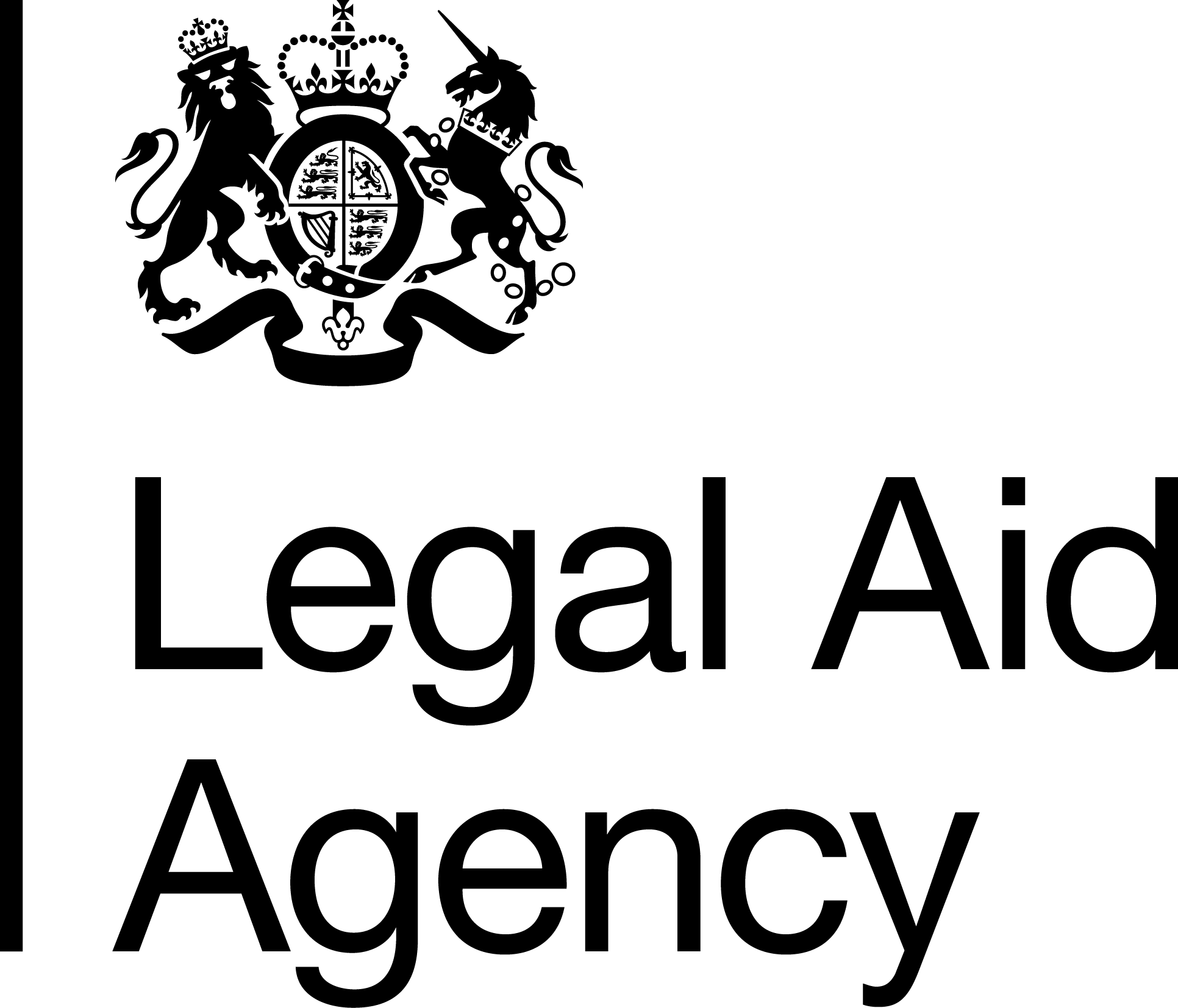 HCF – Fully Costed Family Case Plan – 1 Counsel April 2013 v2Version HistoryContentsOverviewThe Case PlanOverviewThis is the standard template case plan for High Cost Family cases managed in South Tyneside under the provisions of the ‘HCF – Family Cases Information Pack’ which is available from our website. Please consult this information pack for guidance on how this case plan should be completed.The Case PlanThe case plan continues on the next page:CASE PLAN (FAMILY)Please submit disbursement vouchers and counsel’s fees notes when billing.Version:Issue date:Last review date:Owned by:201/06/202201/04/2013High Cost Family TeamVersion:DateReason101/04/2013First release - Legal Aid Reform and transition to Legal Aid Agency201/06/2022Updated to reflect team name and brandingDATE OF CASE PLAN: -DATE OF CASE PLAN: -DATE OF CASE PLAN: -DATE OF CASE PLAN: -DATE OF CASE PLAN: -DATE OF CASE PLAN: -DATE OF CASE PLAN: -DATE OF CASE PLAN: -DATE OF CASE PLAN: -DATE OF CASE PLAN: -DATE OF CASE PLAN: -DATE OF CASE PLAN: -DATE OF CASE PLAN: -DATE OF CASE PLAN: -DATE OF CASE PLAN: -DATE OF CASE PLAN: -DATE OF CASE PLAN: -DATE OF CASE PLAN: -DATE OF CASE PLAN: -DATE OF CASE PLAN: -DATE OF CASE PLAN: -DATE OF CASE PLAN: -HIGH COST REGISTRATION DATE: -HIGH COST REGISTRATION DATE: -HIGH COST REGISTRATION DATE: -HIGH COST REGISTRATION DATE: -HIGH COST REGISTRATION DATE: -HIGH COST REGISTRATION DATE: -HIGH COST REGISTRATION DATE: -HIGH COST REGISTRATION DATE: -HIGH COST REGISTRATION DATE: -HIGH COST REGISTRATION DATE: -HIGH COST REGISTRATION DATE: -HIGH COST REGISTRATION DATE: -HIGH COST REGISTRATION DATE: -HIGH COST REGISTRATION DATE: -HIGH COST REGISTRATION DATE: -HIGH COST REGISTRATION DATE: -HIGH COST REGISTRATION DATE: -HIGH COST REGISTRATION DATE: -HIGH COST REGISTRATION DATE: -HIGH COST REGISTRATION DATE: -HIGH COST REGISTRATION DATE: -HIGH COST REGISTRATION DATE: -NAME OF CLIENT(S)NAME OF CLIENT(S)NAME OF CLIENT(S)NAME OF CLIENT(S)NAME OF CLIENT(S)NAME OF CLIENT(S)NAME OF CLIENT(S)NAME OF CLIENT(S)NAME OF CLIENT(S)NAME OF CLIENT(S)NAME OF CLIENT(S)NAME OF CLIENT(S)NAME OF CLIENT(S)NAME OF CLIENT(S)NAME OF CLIENT(S)NAME OF CLIENT(S)NAME OF CLIENT(S)NAME OF CLIENT(S)NAME OF CLIENT(S)NAME OF CLIENT(S)NAME OF CLIENT(S)NAME OF CLIENT(S)NAME OF CLIENT(S)NAME OF CLIENT(S)NAME OF FIRMNAME OF FIRMNAME OF FIRMNAME OF FIRMNAME OF FIRMNAME OF FIRMNAME OF FIRMNAME OF FIRMNAME OF FIRMNAME OF FIRMNAME OF FIRMNAME OF FIRMNAME OF FIRMNAME OF FIRMNAME OF FIRMNAME OF FIRMNATURE OF PROCEEDINGSNATURE OF PROCEEDINGSNATURE OF PROCEEDINGSNATURE OF PROCEEDINGSNATURE OF PROCEEDINGSNATURE OF PROCEEDINGSNATURE OF PROCEEDINGSNATURE OF PROCEEDINGSNATURE OF PROCEEDINGSNATURE OF PROCEEDINGSNATURE OF PROCEEDINGSNATURE OF PROCEEDINGSNATURE OF PROCEEDINGSNATURE OF PROCEEDINGSNATURE OF PROCEEDINGSNATURE OF PROCEEDINGSNATURE OF PROCEEDINGSNATURE OF PROCEEDINGSNATURE OF PROCEEDINGSNAME OF CLIENT(S)NAME OF CLIENT(S)NAME OF CLIENT(S)NAME OF CLIENT(S)NAME OF CLIENT(S)NAME OF CLIENT(S)NAME OF CLIENT(S)NAME OF CLIENT(S)NAME OF CLIENT(S)NAME OF CLIENT(S)NAME OF CLIENT(S)NAME OF CLIENT(S)NAME OF CLIENT(S)NAME OF CLIENT(S)NAME OF CLIENT(S)NAME OF CLIENT(S)NAME OF CLIENT(S)NAME OF CLIENT(S)NAME OF CLIENT(S)NAME OF CLIENT(S)NAME OF CLIENT(S)NAME OF CLIENT(S)NAME OF CLIENT(S)NAME OF CLIENT(S)NAME OF FIRMNAME OF FIRMNAME OF FIRMNAME OF FIRMNAME OF FIRMNAME OF FIRMNAME OF FIRMNAME OF FIRMNAME OF FIRMNAME OF FIRMNAME OF FIRMNAME OF FIRMNAME OF FIRMNAME OF FIRMNAME OF FIRMNAME OF FIRMNATURE OF PROCEEDINGSNATURE OF PROCEEDINGSNATURE OF PROCEEDINGSNATURE OF PROCEEDINGSNATURE OF PROCEEDINGSNATURE OF PROCEEDINGSNATURE OF PROCEEDINGSNATURE OF PROCEEDINGSNATURE OF PROCEEDINGSNATURE OF PROCEEDINGSNATURE OF PROCEEDINGSNATURE OF PROCEEDINGSNATURE OF PROCEEDINGSNATURE OF PROCEEDINGSNATURE OF PROCEEDINGSNATURE OF PROCEEDINGSNATURE OF PROCEEDINGSNATURE OF PROCEEDINGSNATURE OF PROCEEDINGSCASE INFORMATIONCASE INFORMATIONCASE INFORMATIONCASE INFORMATIONCASE INFORMATIONCASE INFORMATIONCASE INFORMATIONCASE INFORMATIONCASE INFORMATIONCASE INFORMATIONCASE INFORMATIONCASE INFORMATIONCASE INFORMATIONCASE INFORMATIONCASE INFORMATIONCASE INFORMATIONCASE INFORMATIONCASE INFORMATIONCASE INFORMATIONCASE INFORMATIONCASE INFORMATIONCASE INFORMATIONA. Summary of Case (Cont)A. Summary of Case (Cont)A. Summary of Case (Cont)A. Summary of Case (Cont)A. Summary of Case (Cont)A. Summary of Case (Cont)A. Summary of Case (Cont)A. Summary of Case (Cont)A. Summary of Case (Cont)A. Summary of Case (Cont)A. Summary of Case (Cont)A. Summary of Case (Cont)A. Summary of Case (Cont)A. Summary of Case (Cont)A. Summary of Case (Cont)A. Summary of Case (Cont)A. Summary of Case (Cont)A. Summary of Case (Cont)A. Summary of Case (Cont)A. Summary of Case (Cont)A. Summary of Case (Cont)A. Summary of Case (Cont)A. Summary of Case (Cont)A. Summary of Case (Cont)A. Summary of Case (Cont)A. Summary of Case (Cont)A. Summary of Case (Cont)A. Summary of Case (Cont)A. Summary of Case (Cont)A. Summary of Case (Cont)A. Summary of Case (Cont)A. Summary of Case (Cont)A. Summary of Case (Cont)A. Summary of Case (Cont)A. Summary of Case (Cont)A. Summary of Case (Cont)A. Summary of Case (Cont)A. Summary of Case (Cont)A. Summary of Case (Cont)A. Summary of Case (Cont)A. Summary of Case (Cont)A. Summary of Case (Cont)A. Summary of Case (Cont)A. Summary of Case (Cont)A. Summary of Case (Cont)A. Summary of Case (Cont)A. Summary of Case (Cont)A. Summary of Case (Cont)A. Summary of Case (Cont)A. Summary of Case (Cont)A. Summary of Case (Cont)A. Summary of Case (Cont)A. Summary of Case (Cont)A. Summary of Case (Cont)A. Summary of Case (Cont)A. Summary of Case (Cont)A. Summary of Case (Cont)A. Summary of Case (Cont)A. Summary of Case (Cont)A. Summary of Case (Cont)A. Summary of Case (Cont)A. Summary of Case (Cont)A. Summary of Case (Cont)A. Summary of Case (Cont)A. Summary of Case (Cont)A. Summary of Case (Cont)A. Summary of Case (Cont)A. Summary of Case (Cont)Number of HearingsNumber of HearingsNumber of HearingsNumber of HearingsNumber of HearingsNumber of HearingsNumber of HearingsNumber of HearingsNumber of HearingsNumber of HearingsNumber of HearingsNumber of HearingsNumber of HearingsNumber of HearingsNumber of HearingsNumber of HearingsNumber of HearingsNumber of HearingsNumber of HearingsNumber of HearingsNumber of HearingsHEARING TYPEHEARING TYPEHEARING TYPEHEARING TYPEHEARING TYPEHEARING TYPEHEARING TYPEHEARING TYPEDATEDATEDATEDATEDATEHEARING TYPEHEARING TYPEHEARING TYPEHEARING TYPEHEARING TYPEHEARING TYPEHEARING TYPEHEARING TYPEDATEDATEDATEDATEDATEDATE& Advocates Meetings& Advocates Meetings& Advocates Meetings& Advocates Meetings& Advocates Meetings& Advocates Meetings& Advocates Meetings& Advocates Meetings& Advocates Meetings& Advocates Meetings& Advocates Meetings& Advocates Meetings& Advocates Meetings& Advocates Meetings& Advocates Meetings& Advocates Meetings& Advocates Meetings& Advocates Meetings& Advocates Meetings& Advocates Meetings& Advocates MeetingsB. ObjectivesB. ObjectivesB. ObjectivesB. ObjectivesB. ObjectivesB. ObjectivesB. ObjectivesB. ObjectivesB. ObjectivesB. ObjectivesB. ObjectivesB. ObjectivesB. ObjectivesB. ObjectivesB. ObjectivesB. ObjectivesB. ObjectivesB. ObjectivesB. ObjectivesB. ObjectivesB. ObjectivesB. ObjectivesB. ObjectivesB. ObjectivesB. ObjectivesB. ObjectivesB. ObjectivesB. ObjectivesB. ObjectivesB. ObjectivesB. ObjectivesB. ObjectivesB. ObjectivesB. ObjectivesB. ObjectivesB. ObjectivesB. ObjectivesB. ObjectivesB. ObjectivesB. ObjectivesB. ObjectivesB. ObjectivesB. ObjectivesB. ObjectivesB. ObjectivesB. ObjectivesB. ObjectivesB. ObjectivesB. ObjectivesB. ObjectivesB. ObjectivesB. ObjectivesB. ObjectivesB. ObjectivesB. ObjectivesB. ObjectivesB. ObjectivesB. ObjectivesB. ObjectivesB. ObjectivesB. ObjectivesB. ObjectivesB. ObjectivesC. Case AnalysisThe Legal Issues are;The favourable facts are;The unfavourable facts are;C. Case AnalysisThe Legal Issues are;The favourable facts are;The unfavourable facts are;C. Case AnalysisThe Legal Issues are;The favourable facts are;The unfavourable facts are;C. Case AnalysisThe Legal Issues are;The favourable facts are;The unfavourable facts are;C. Case AnalysisThe Legal Issues are;The favourable facts are;The unfavourable facts are;C. Case AnalysisThe Legal Issues are;The favourable facts are;The unfavourable facts are;C. Case AnalysisThe Legal Issues are;The favourable facts are;The unfavourable facts are;C. Case AnalysisThe Legal Issues are;The favourable facts are;The unfavourable facts are;C. Case AnalysisThe Legal Issues are;The favourable facts are;The unfavourable facts are;C. Case AnalysisThe Legal Issues are;The favourable facts are;The unfavourable facts are;C. Case AnalysisThe Legal Issues are;The favourable facts are;The unfavourable facts are;C. Case AnalysisThe Legal Issues are;The favourable facts are;The unfavourable facts are;C. Case AnalysisThe Legal Issues are;The favourable facts are;The unfavourable facts are;C. Case AnalysisThe Legal Issues are;The favourable facts are;The unfavourable facts are;C. Case AnalysisThe Legal Issues are;The favourable facts are;The unfavourable facts are;C. Case AnalysisThe Legal Issues are;The favourable facts are;The unfavourable facts are;C. Case AnalysisThe Legal Issues are;The favourable facts are;The unfavourable facts are;C. Case AnalysisThe Legal Issues are;The favourable facts are;The unfavourable facts are;C. Case AnalysisThe Legal Issues are;The favourable facts are;The unfavourable facts are;C. Case AnalysisThe Legal Issues are;The favourable facts are;The unfavourable facts are;C. Case AnalysisThe Legal Issues are;The favourable facts are;The unfavourable facts are;C. Case AnalysisThe Legal Issues are;The favourable facts are;The unfavourable facts are;C. Case AnalysisThe Legal Issues are;The favourable facts are;The unfavourable facts are;C. Case AnalysisThe Legal Issues are;The favourable facts are;The unfavourable facts are;C. Case AnalysisThe Legal Issues are;The favourable facts are;The unfavourable facts are;C. Case AnalysisThe Legal Issues are;The favourable facts are;The unfavourable facts are;C. Case AnalysisThe Legal Issues are;The favourable facts are;The unfavourable facts are;C. Case AnalysisThe Legal Issues are;The favourable facts are;The unfavourable facts are;C. Case AnalysisThe Legal Issues are;The favourable facts are;The unfavourable facts are;C. Case AnalysisThe Legal Issues are;The favourable facts are;The unfavourable facts are;C. Case AnalysisThe Legal Issues are;The favourable facts are;The unfavourable facts are;C. Case AnalysisThe Legal Issues are;The favourable facts are;The unfavourable facts are;C. Case AnalysisThe Legal Issues are;The favourable facts are;The unfavourable facts are;C. Case AnalysisThe Legal Issues are;The favourable facts are;The unfavourable facts are;C. Case AnalysisThe Legal Issues are;The favourable facts are;The unfavourable facts are;C. Case AnalysisThe Legal Issues are;The favourable facts are;The unfavourable facts are;C. Case AnalysisThe Legal Issues are;The favourable facts are;The unfavourable facts are;C. Case AnalysisThe Legal Issues are;The favourable facts are;The unfavourable facts are;C. Case AnalysisThe Legal Issues are;The favourable facts are;The unfavourable facts are;C. Case AnalysisThe Legal Issues are;The favourable facts are;The unfavourable facts are;C. Case AnalysisThe Legal Issues are;The favourable facts are;The unfavourable facts are;C. Case AnalysisThe Legal Issues are;The favourable facts are;The unfavourable facts are;C. Case AnalysisThe Legal Issues are;The favourable facts are;The unfavourable facts are;C. Case AnalysisThe Legal Issues are;The favourable facts are;The unfavourable facts are;C. Case AnalysisThe Legal Issues are;The favourable facts are;The unfavourable facts are;C. Case AnalysisThe Legal Issues are;The favourable facts are;The unfavourable facts are;C. Case AnalysisThe Legal Issues are;The favourable facts are;The unfavourable facts are;C. Case AnalysisThe Legal Issues are;The favourable facts are;The unfavourable facts are;C. Case AnalysisThe Legal Issues are;The favourable facts are;The unfavourable facts are;C. Case AnalysisThe Legal Issues are;The favourable facts are;The unfavourable facts are;C. Case AnalysisThe Legal Issues are;The favourable facts are;The unfavourable facts are;C. Case AnalysisThe Legal Issues are;The favourable facts are;The unfavourable facts are;C. Case AnalysisThe Legal Issues are;The favourable facts are;The unfavourable facts are;C. Case AnalysisThe Legal Issues are;The favourable facts are;The unfavourable facts are;C. Case AnalysisThe Legal Issues are;The favourable facts are;The unfavourable facts are;C. Case AnalysisThe Legal Issues are;The favourable facts are;The unfavourable facts are;C. Case AnalysisThe Legal Issues are;The favourable facts are;The unfavourable facts are;C. Case AnalysisThe Legal Issues are;The favourable facts are;The unfavourable facts are;C. Case AnalysisThe Legal Issues are;The favourable facts are;The unfavourable facts are;C. Case AnalysisThe Legal Issues are;The favourable facts are;The unfavourable facts are;C. Case AnalysisThe Legal Issues are;The favourable facts are;The unfavourable facts are;C. Case AnalysisThe Legal Issues are;The favourable facts are;The unfavourable facts are;C. Case AnalysisThe Legal Issues are;The favourable facts are;The unfavourable facts are;D. Funding Code Assessment - Not required in public law Children Act proceedings but to be completed in full in private law and money casesD. Funding Code Assessment - Not required in public law Children Act proceedings but to be completed in full in private law and money casesD. Funding Code Assessment - Not required in public law Children Act proceedings but to be completed in full in private law and money casesD. Funding Code Assessment - Not required in public law Children Act proceedings but to be completed in full in private law and money casesD. Funding Code Assessment - Not required in public law Children Act proceedings but to be completed in full in private law and money casesD. Funding Code Assessment - Not required in public law Children Act proceedings but to be completed in full in private law and money casesD. Funding Code Assessment - Not required in public law Children Act proceedings but to be completed in full in private law and money casesD. Funding Code Assessment - Not required in public law Children Act proceedings but to be completed in full in private law and money casesD. Funding Code Assessment - Not required in public law Children Act proceedings but to be completed in full in private law and money casesD. Funding Code Assessment - Not required in public law Children Act proceedings but to be completed in full in private law and money casesD. Funding Code Assessment - Not required in public law Children Act proceedings but to be completed in full in private law and money casesD. Funding Code Assessment - Not required in public law Children Act proceedings but to be completed in full in private law and money casesD. Funding Code Assessment - Not required in public law Children Act proceedings but to be completed in full in private law and money casesD. Funding Code Assessment - Not required in public law Children Act proceedings but to be completed in full in private law and money casesD. Funding Code Assessment - Not required in public law Children Act proceedings but to be completed in full in private law and money casesD. Funding Code Assessment - Not required in public law Children Act proceedings but to be completed in full in private law and money casesD. Funding Code Assessment - Not required in public law Children Act proceedings but to be completed in full in private law and money casesD. Funding Code Assessment - Not required in public law Children Act proceedings but to be completed in full in private law and money casesD. Funding Code Assessment - Not required in public law Children Act proceedings but to be completed in full in private law and money casesD. Funding Code Assessment - Not required in public law Children Act proceedings but to be completed in full in private law and money casesD. Funding Code Assessment - Not required in public law Children Act proceedings but to be completed in full in private law and money casesD. Funding Code Assessment - Not required in public law Children Act proceedings but to be completed in full in private law and money casesD. Funding Code Assessment - Not required in public law Children Act proceedings but to be completed in full in private law and money casesD. Funding Code Assessment - Not required in public law Children Act proceedings but to be completed in full in private law and money casesD. Funding Code Assessment - Not required in public law Children Act proceedings but to be completed in full in private law and money casesD. Funding Code Assessment - Not required in public law Children Act proceedings but to be completed in full in private law and money casesD. Funding Code Assessment - Not required in public law Children Act proceedings but to be completed in full in private law and money casesD. Funding Code Assessment - Not required in public law Children Act proceedings but to be completed in full in private law and money casesD. Funding Code Assessment - Not required in public law Children Act proceedings but to be completed in full in private law and money casesD. Funding Code Assessment - Not required in public law Children Act proceedings but to be completed in full in private law and money casesD. Funding Code Assessment - Not required in public law Children Act proceedings but to be completed in full in private law and money casesD. Funding Code Assessment - Not required in public law Children Act proceedings but to be completed in full in private law and money casesD. Funding Code Assessment - Not required in public law Children Act proceedings but to be completed in full in private law and money casesD. Funding Code Assessment - Not required in public law Children Act proceedings but to be completed in full in private law and money casesD. Funding Code Assessment - Not required in public law Children Act proceedings but to be completed in full in private law and money casesD. Funding Code Assessment - Not required in public law Children Act proceedings but to be completed in full in private law and money casesD. Funding Code Assessment - Not required in public law Children Act proceedings but to be completed in full in private law and money casesD. Funding Code Assessment - Not required in public law Children Act proceedings but to be completed in full in private law and money casesD. Funding Code Assessment - Not required in public law Children Act proceedings but to be completed in full in private law and money casesD. Funding Code Assessment - Not required in public law Children Act proceedings but to be completed in full in private law and money casesD. Funding Code Assessment - Not required in public law Children Act proceedings but to be completed in full in private law and money casesD. Funding Code Assessment - Not required in public law Children Act proceedings but to be completed in full in private law and money casesD. Funding Code Assessment - Not required in public law Children Act proceedings but to be completed in full in private law and money casesD. Funding Code Assessment - Not required in public law Children Act proceedings but to be completed in full in private law and money casesD. Funding Code Assessment - Not required in public law Children Act proceedings but to be completed in full in private law and money casesD. Funding Code Assessment - Not required in public law Children Act proceedings but to be completed in full in private law and money casesD. Funding Code Assessment - Not required in public law Children Act proceedings but to be completed in full in private law and money casesD. Funding Code Assessment - Not required in public law Children Act proceedings but to be completed in full in private law and money casesD. Funding Code Assessment - Not required in public law Children Act proceedings but to be completed in full in private law and money casesD. Funding Code Assessment - Not required in public law Children Act proceedings but to be completed in full in private law and money casesD. Funding Code Assessment - Not required in public law Children Act proceedings but to be completed in full in private law and money casesD. Funding Code Assessment - Not required in public law Children Act proceedings but to be completed in full in private law and money casesD. Funding Code Assessment - Not required in public law Children Act proceedings but to be completed in full in private law and money casesD. Funding Code Assessment - Not required in public law Children Act proceedings but to be completed in full in private law and money casesD. Funding Code Assessment - Not required in public law Children Act proceedings but to be completed in full in private law and money casesD. Funding Code Assessment - Not required in public law Children Act proceedings but to be completed in full in private law and money casesD. Funding Code Assessment - Not required in public law Children Act proceedings but to be completed in full in private law and money casesD. Funding Code Assessment - Not required in public law Children Act proceedings but to be completed in full in private law and money casesD. Funding Code Assessment - Not required in public law Children Act proceedings but to be completed in full in private law and money casesD. Funding Code Assessment - Not required in public law Children Act proceedings but to be completed in full in private law and money casesD. Funding Code Assessment - Not required in public law Children Act proceedings but to be completed in full in private law and money casesD. Funding Code Assessment - Not required in public law Children Act proceedings but to be completed in full in private law and money casesD. Funding Code Assessment - Not required in public law Children Act proceedings but to be completed in full in private law and money casesE. Case TheoryE. Case TheoryE. Case TheoryE. Case TheoryE. Case TheoryE. Case TheoryE. Case TheoryE. Case TheoryE. Case TheoryE. Case TheoryE. Case TheoryE. Case TheoryE. Case TheoryE. Case TheoryE. Case TheoryE. Case TheoryE. Case TheoryE. Case TheoryE. Case TheoryE. Case TheoryE. Case TheoryE. Case TheoryE. Case TheoryE. Case TheoryE. Case TheoryE. Case TheoryE. Case TheoryE. Case TheoryE. Case TheoryE. Case TheoryE. Case TheoryE. Case TheoryE. Case TheoryE. Case TheoryE. Case TheoryE. Case TheoryE. Case TheoryE. Case TheoryE. Case TheoryE. Case TheoryE. Case TheoryE. Case TheoryE. Case TheoryE. Case TheoryE. Case TheoryE. Case TheoryE. Case TheoryE. Case TheoryE. Case TheoryE. Case TheoryE. Case TheoryE. Case TheoryE. Case TheoryE. Case TheoryE. Case TheoryE. Case TheoryE. Case TheoryE. Case TheoryE. Case TheoryE. Case TheoryE. Case TheoryE. Case TheoryE. Case Theory###CASE ACTIVITIES AND COSTS INFORMATION:CASE ACTIVITIES AND COSTS INFORMATION:CASE ACTIVITIES AND COSTS INFORMATION:CASE ACTIVITIES AND COSTS INFORMATION:CASE ACTIVITIES AND COSTS INFORMATION:CASE ACTIVITIES AND COSTS INFORMATION:CASE ACTIVITIES AND COSTS INFORMATION:CASE ACTIVITIES AND COSTS INFORMATION:CASE ACTIVITIES AND COSTS INFORMATION:CASE ACTIVITIES AND COSTS INFORMATION:CASE ACTIVITIES AND COSTS INFORMATION:CASE ACTIVITIES AND COSTS INFORMATION:CASE ACTIVITIES AND COSTS INFORMATION:CASE ACTIVITIES AND COSTS INFORMATION:CASE ACTIVITIES AND COSTS INFORMATION:CASE ACTIVITIES AND COSTS INFORMATION:CASE ACTIVITIES AND COSTS INFORMATION:CASE ACTIVITIES AND COSTS INFORMATION:CASE ACTIVITIES AND COSTS INFORMATION:CASE ACTIVITIES AND COSTS INFORMATION:CASE ACTIVITIES AND COSTS INFORMATION:CASE ACTIVITIES AND COSTS INFORMATION:CASE ACTIVITIES AND COSTS INFORMATION:CASE ACTIVITIES AND COSTS INFORMATION:CASE ACTIVITIES AND COSTS INFORMATION:CASE ACTIVITIES AND COSTS INFORMATION:CASE ACTIVITIES AND COSTS INFORMATION:CASE ACTIVITIES AND COSTS INFORMATION:CASE ACTIVITIES AND COSTS INFORMATION:CASE ACTIVITIES AND COSTS INFORMATION:CASE ACTIVITIES AND COSTS INFORMATION:CASE ACTIVITIES AND COSTS INFORMATION:CASE ACTIVITIES AND COSTS INFORMATION:CASE ACTIVITIES AND COSTS INFORMATION:CASE ACTIVITIES AND COSTS INFORMATION:CASE ACTIVITIES AND COSTS INFORMATION:CASE ACTIVITIES AND COSTS INFORMATION:CASE ACTIVITIES AND COSTS INFORMATION:CASE ACTIVITIES AND COSTS INFORMATION:CASE ACTIVITIES AND COSTS INFORMATION:CASE ACTIVITIES AND COSTS INFORMATION:CASE ACTIVITIES AND COSTS INFORMATION:CASE ACTIVITIES AND COSTS INFORMATION:CASE ACTIVITIES AND COSTS INFORMATION:CASE ACTIVITIES AND COSTS INFORMATION:CASE ACTIVITIES AND COSTS INFORMATION:CASE ACTIVITIES AND COSTS INFORMATION:CASE ACTIVITIES AND COSTS INFORMATION:CASE ACTIVITIES AND COSTS INFORMATION:CASE ACTIVITIES AND COSTS INFORMATION:CASE ACTIVITIES AND COSTS INFORMATION:CASE ACTIVITIES AND COSTS INFORMATION:CASE ACTIVITIES AND COSTS INFORMATION:CASE ACTIVITIES AND COSTS INFORMATION:CASE ACTIVITIES AND COSTS INFORMATION:CASE ACTIVITIES AND COSTS INFORMATION:CASE ACTIVITIES AND COSTS INFORMATION:CASE ACTIVITIES AND COSTS INFORMATION:CASE ACTIVITIES AND COSTS INFORMATION:CASE ACTIVITIES AND COSTS INFORMATION:CASE ACTIVITIES AND COSTS INFORMATION:CASE ACTIVITIES AND COSTS INFORMATION:CASE ACTIVITIES AND COSTS INFORMATION:CASE ACTIVITIES AND COSTS INFORMATION:CASE ACTIVITIES AND COSTS INFORMATION:CASE ACTIVITIES AND COSTS INFORMATION:CASE ACTIVITIES AND COSTS INFORMATION:CASE ACTIVITIES AND COSTS INFORMATION:CASE ACTIVITIES AND COSTS INFORMATION:CASE ACTIVITIES AND COSTS INFORMATION:CASE ACTIVITIES AND COSTS INFORMATION:######Part 1 - Costs To-Date (pre contract costs) –                                                                                                                                                                 1. Has the client been represented by a previous firm in these proceedings?                                                                                                     2. If yes, are the costs of the previous firm included below?                                                                                                                                 3. If a previous firm has had conduct did they obtain a high cost contract?Part 1 - Costs To-Date (pre contract costs) –                                                                                                                                                                 1. Has the client been represented by a previous firm in these proceedings?                                                                                                     2. If yes, are the costs of the previous firm included below?                                                                                                                                 3. If a previous firm has had conduct did they obtain a high cost contract?Part 1 - Costs To-Date (pre contract costs) –                                                                                                                                                                 1. Has the client been represented by a previous firm in these proceedings?                                                                                                     2. If yes, are the costs of the previous firm included below?                                                                                                                                 3. If a previous firm has had conduct did they obtain a high cost contract?Part 1 - Costs To-Date (pre contract costs) –                                                                                                                                                                 1. Has the client been represented by a previous firm in these proceedings?                                                                                                     2. If yes, are the costs of the previous firm included below?                                                                                                                                 3. If a previous firm has had conduct did they obtain a high cost contract?Part 1 - Costs To-Date (pre contract costs) –                                                                                                                                                                 1. Has the client been represented by a previous firm in these proceedings?                                                                                                     2. If yes, are the costs of the previous firm included below?                                                                                                                                 3. If a previous firm has had conduct did they obtain a high cost contract?Part 1 - Costs To-Date (pre contract costs) –                                                                                                                                                                 1. Has the client been represented by a previous firm in these proceedings?                                                                                                     2. If yes, are the costs of the previous firm included below?                                                                                                                                 3. If a previous firm has had conduct did they obtain a high cost contract?Part 1 - Costs To-Date (pre contract costs) –                                                                                                                                                                 1. Has the client been represented by a previous firm in these proceedings?                                                                                                     2. If yes, are the costs of the previous firm included below?                                                                                                                                 3. If a previous firm has had conduct did they obtain a high cost contract?Part 1 - Costs To-Date (pre contract costs) –                                                                                                                                                                 1. Has the client been represented by a previous firm in these proceedings?                                                                                                     2. If yes, are the costs of the previous firm included below?                                                                                                                                 3. If a previous firm has had conduct did they obtain a high cost contract?Part 1 - Costs To-Date (pre contract costs) –                                                                                                                                                                 1. Has the client been represented by a previous firm in these proceedings?                                                                                                     2. If yes, are the costs of the previous firm included below?                                                                                                                                 3. If a previous firm has had conduct did they obtain a high cost contract?Part 1 - Costs To-Date (pre contract costs) –                                                                                                                                                                 1. Has the client been represented by a previous firm in these proceedings?                                                                                                     2. If yes, are the costs of the previous firm included below?                                                                                                                                 3. If a previous firm has had conduct did they obtain a high cost contract?Part 1 - Costs To-Date (pre contract costs) –                                                                                                                                                                 1. Has the client been represented by a previous firm in these proceedings?                                                                                                     2. If yes, are the costs of the previous firm included below?                                                                                                                                 3. If a previous firm has had conduct did they obtain a high cost contract?Part 1 - Costs To-Date (pre contract costs) –                                                                                                                                                                 1. Has the client been represented by a previous firm in these proceedings?                                                                                                     2. If yes, are the costs of the previous firm included below?                                                                                                                                 3. If a previous firm has had conduct did they obtain a high cost contract?Part 1 - Costs To-Date (pre contract costs) –                                                                                                                                                                 1. Has the client been represented by a previous firm in these proceedings?                                                                                                     2. If yes, are the costs of the previous firm included below?                                                                                                                                 3. If a previous firm has had conduct did they obtain a high cost contract?Part 1 - Costs To-Date (pre contract costs) –                                                                                                                                                                 1. Has the client been represented by a previous firm in these proceedings?                                                                                                     2. If yes, are the costs of the previous firm included below?                                                                                                                                 3. If a previous firm has had conduct did they obtain a high cost contract?Part 1 - Costs To-Date (pre contract costs) –                                                                                                                                                                 1. Has the client been represented by a previous firm in these proceedings?                                                                                                     2. If yes, are the costs of the previous firm included below?                                                                                                                                 3. If a previous firm has had conduct did they obtain a high cost contract?Part 1 - Costs To-Date (pre contract costs) –                                                                                                                                                                 1. Has the client been represented by a previous firm in these proceedings?                                                                                                     2. If yes, are the costs of the previous firm included below?                                                                                                                                 3. If a previous firm has had conduct did they obtain a high cost contract?Part 1 - Costs To-Date (pre contract costs) –                                                                                                                                                                 1. Has the client been represented by a previous firm in these proceedings?                                                                                                     2. If yes, are the costs of the previous firm included below?                                                                                                                                 3. If a previous firm has had conduct did they obtain a high cost contract?Part 1 - Costs To-Date (pre contract costs) –                                                                                                                                                                 1. Has the client been represented by a previous firm in these proceedings?                                                                                                     2. If yes, are the costs of the previous firm included below?                                                                                                                                 3. If a previous firm has had conduct did they obtain a high cost contract?Part 1 - Costs To-Date (pre contract costs) –                                                                                                                                                                 1. Has the client been represented by a previous firm in these proceedings?                                                                                                     2. If yes, are the costs of the previous firm included below?                                                                                                                                 3. If a previous firm has had conduct did they obtain a high cost contract?Part 1 - Costs To-Date (pre contract costs) –                                                                                                                                                                 1. Has the client been represented by a previous firm in these proceedings?                                                                                                     2. If yes, are the costs of the previous firm included below?                                                                                                                                 3. If a previous firm has had conduct did they obtain a high cost contract?Part 1 - Costs To-Date (pre contract costs) –                                                                                                                                                                 1. Has the client been represented by a previous firm in these proceedings?                                                                                                     2. If yes, are the costs of the previous firm included below?                                                                                                                                 3. If a previous firm has had conduct did they obtain a high cost contract?Part 1 - Costs To-Date (pre contract costs) –                                                                                                                                                                 1. Has the client been represented by a previous firm in these proceedings?                                                                                                     2. If yes, are the costs of the previous firm included below?                                                                                                                                 3. If a previous firm has had conduct did they obtain a high cost contract?Part 1 - Costs To-Date (pre contract costs) –                                                                                                                                                                 1. Has the client been represented by a previous firm in these proceedings?                                                                                                     2. If yes, are the costs of the previous firm included below?                                                                                                                                 3. If a previous firm has had conduct did they obtain a high cost contract?Part 1 - Costs To-Date (pre contract costs) –                                                                                                                                                                 1. Has the client been represented by a previous firm in these proceedings?                                                                                                     2. If yes, are the costs of the previous firm included below?                                                                                                                                 3. If a previous firm has had conduct did they obtain a high cost contract?Part 1 - Costs To-Date (pre contract costs) –                                                                                                                                                                 1. Has the client been represented by a previous firm in these proceedings?                                                                                                     2. If yes, are the costs of the previous firm included below?                                                                                                                                 3. If a previous firm has had conduct did they obtain a high cost contract?Part 1 - Costs To-Date (pre contract costs) –                                                                                                                                                                 1. Has the client been represented by a previous firm in these proceedings?                                                                                                     2. If yes, are the costs of the previous firm included below?                                                                                                                                 3. If a previous firm has had conduct did they obtain a high cost contract?Part 1 - Costs To-Date (pre contract costs) –                                                                                                                                                                 1. Has the client been represented by a previous firm in these proceedings?                                                                                                     2. If yes, are the costs of the previous firm included below?                                                                                                                                 3. If a previous firm has had conduct did they obtain a high cost contract?Part 1 - Costs To-Date (pre contract costs) –                                                                                                                                                                 1. Has the client been represented by a previous firm in these proceedings?                                                                                                     2. If yes, are the costs of the previous firm included below?                                                                                                                                 3. If a previous firm has had conduct did they obtain a high cost contract?Part 1 - Costs To-Date (pre contract costs) –                                                                                                                                                                 1. Has the client been represented by a previous firm in these proceedings?                                                                                                     2. If yes, are the costs of the previous firm included below?                                                                                                                                 3. If a previous firm has had conduct did they obtain a high cost contract?Part 1 - Costs To-Date (pre contract costs) –                                                                                                                                                                 1. Has the client been represented by a previous firm in these proceedings?                                                                                                     2. If yes, are the costs of the previous firm included below?                                                                                                                                 3. If a previous firm has had conduct did they obtain a high cost contract?Part 1 - Costs To-Date (pre contract costs) –                                                                                                                                                                 1. Has the client been represented by a previous firm in these proceedings?                                                                                                     2. If yes, are the costs of the previous firm included below?                                                                                                                                 3. If a previous firm has had conduct did they obtain a high cost contract?Part 1 - Costs To-Date (pre contract costs) –                                                                                                                                                                 1. Has the client been represented by a previous firm in these proceedings?                                                                                                     2. If yes, are the costs of the previous firm included below?                                                                                                                                 3. If a previous firm has had conduct did they obtain a high cost contract?Part 1 - Costs To-Date (pre contract costs) –                                                                                                                                                                 1. Has the client been represented by a previous firm in these proceedings?                                                                                                     2. If yes, are the costs of the previous firm included below?                                                                                                                                 3. If a previous firm has had conduct did they obtain a high cost contract?Part 1 - Costs To-Date (pre contract costs) –                                                                                                                                                                 1. Has the client been represented by a previous firm in these proceedings?                                                                                                     2. If yes, are the costs of the previous firm included below?                                                                                                                                 3. If a previous firm has had conduct did they obtain a high cost contract?Part 1 - Costs To-Date (pre contract costs) –                                                                                                                                                                 1. Has the client been represented by a previous firm in these proceedings?                                                                                                     2. If yes, are the costs of the previous firm included below?                                                                                                                                 3. If a previous firm has had conduct did they obtain a high cost contract?Part 1 - Costs To-Date (pre contract costs) –                                                                                                                                                                 1. Has the client been represented by a previous firm in these proceedings?                                                                                                     2. If yes, are the costs of the previous firm included below?                                                                                                                                 3. If a previous firm has had conduct did they obtain a high cost contract?Part 1 - Costs To-Date (pre contract costs) –                                                                                                                                                                 1. Has the client been represented by a previous firm in these proceedings?                                                                                                     2. If yes, are the costs of the previous firm included below?                                                                                                                                 3. If a previous firm has had conduct did they obtain a high cost contract?Part 1 - Costs To-Date (pre contract costs) –                                                                                                                                                                 1. Has the client been represented by a previous firm in these proceedings?                                                                                                     2. If yes, are the costs of the previous firm included below?                                                                                                                                 3. If a previous firm has had conduct did they obtain a high cost contract?Part 1 - Costs To-Date (pre contract costs) –                                                                                                                                                                 1. Has the client been represented by a previous firm in these proceedings?                                                                                                     2. If yes, are the costs of the previous firm included below?                                                                                                                                 3. If a previous firm has had conduct did they obtain a high cost contract?Part 1 - Costs To-Date (pre contract costs) –                                                                                                                                                                 1. Has the client been represented by a previous firm in these proceedings?                                                                                                     2. If yes, are the costs of the previous firm included below?                                                                                                                                 3. If a previous firm has had conduct did they obtain a high cost contract?Part 1 - Costs To-Date (pre contract costs) –                                                                                                                                                                 1. Has the client been represented by a previous firm in these proceedings?                                                                                                     2. If yes, are the costs of the previous firm included below?                                                                                                                                 3. If a previous firm has had conduct did they obtain a high cost contract?Part 1 - Costs To-Date (pre contract costs) –                                                                                                                                                                 1. Has the client been represented by a previous firm in these proceedings?                                                                                                     2. If yes, are the costs of the previous firm included below?                                                                                                                                 3. If a previous firm has had conduct did they obtain a high cost contract?Part 1 - Costs To-Date (pre contract costs) –                                                                                                                                                                 1. Has the client been represented by a previous firm in these proceedings?                                                                                                     2. If yes, are the costs of the previous firm included below?                                                                                                                                 3. If a previous firm has had conduct did they obtain a high cost contract?Part 1 - Costs To-Date (pre contract costs) –                                                                                                                                                                 1. Has the client been represented by a previous firm in these proceedings?                                                                                                     2. If yes, are the costs of the previous firm included below?                                                                                                                                 3. If a previous firm has had conduct did they obtain a high cost contract?Part 1 - Costs To-Date (pre contract costs) –                                                                                                                                                                 1. Has the client been represented by a previous firm in these proceedings?                                                                                                     2. If yes, are the costs of the previous firm included below?                                                                                                                                 3. If a previous firm has had conduct did they obtain a high cost contract?Part 1 - Costs To-Date (pre contract costs) –                                                                                                                                                                 1. Has the client been represented by a previous firm in these proceedings?                                                                                                     2. If yes, are the costs of the previous firm included below?                                                                                                                                 3. If a previous firm has had conduct did they obtain a high cost contract?Part 1 - Costs To-Date (pre contract costs) –                                                                                                                                                                 1. Has the client been represented by a previous firm in these proceedings?                                                                                                     2. If yes, are the costs of the previous firm included below?                                                                                                                                 3. If a previous firm has had conduct did they obtain a high cost contract?Part 1 - Costs To-Date (pre contract costs) –                                                                                                                                                                 1. Has the client been represented by a previous firm in these proceedings?                                                                                                     2. If yes, are the costs of the previous firm included below?                                                                                                                                 3. If a previous firm has had conduct did they obtain a high cost contract?Part 1 - Costs To-Date (pre contract costs) –                                                                                                                                                                 1. Has the client been represented by a previous firm in these proceedings?                                                                                                     2. If yes, are the costs of the previous firm included below?                                                                                                                                 3. If a previous firm has had conduct did they obtain a high cost contract?Part 1 - Costs To-Date (pre contract costs) –                                                                                                                                                                 1. Has the client been represented by a previous firm in these proceedings?                                                                                                     2. If yes, are the costs of the previous firm included below?                                                                                                                                 3. If a previous firm has had conduct did they obtain a high cost contract?Part 1 - Costs To-Date (pre contract costs) –                                                                                                                                                                 1. Has the client been represented by a previous firm in these proceedings?                                                                                                     2. If yes, are the costs of the previous firm included below?                                                                                                                                 3. If a previous firm has had conduct did they obtain a high cost contract?Part 1 - Costs To-Date (pre contract costs) –                                                                                                                                                                 1. Has the client been represented by a previous firm in these proceedings?                                                                                                     2. If yes, are the costs of the previous firm included below?                                                                                                                                 3. If a previous firm has had conduct did they obtain a high cost contract?Part 1 - Costs To-Date (pre contract costs) –                                                                                                                                                                 1. Has the client been represented by a previous firm in these proceedings?                                                                                                     2. If yes, are the costs of the previous firm included below?                                                                                                                                 3. If a previous firm has had conduct did they obtain a high cost contract?Part 1 - Costs To-Date (pre contract costs) –                                                                                                                                                                 1. Has the client been represented by a previous firm in these proceedings?                                                                                                     2. If yes, are the costs of the previous firm included below?                                                                                                                                 3. If a previous firm has had conduct did they obtain a high cost contract?Part 1 - Costs To-Date (pre contract costs) –                                                                                                                                                                 1. Has the client been represented by a previous firm in these proceedings?                                                                                                     2. If yes, are the costs of the previous firm included below?                                                                                                                                 3. If a previous firm has had conduct did they obtain a high cost contract?Part 1 - Costs To-Date (pre contract costs) –                                                                                                                                                                 1. Has the client been represented by a previous firm in these proceedings?                                                                                                     2. If yes, are the costs of the previous firm included below?                                                                                                                                 3. If a previous firm has had conduct did they obtain a high cost contract?Part 1 - Costs To-Date (pre contract costs) –                                                                                                                                                                 1. Has the client been represented by a previous firm in these proceedings?                                                                                                     2. If yes, are the costs of the previous firm included below?                                                                                                                                 3. If a previous firm has had conduct did they obtain a high cost contract?Part 1 - Costs To-Date (pre contract costs) –                                                                                                                                                                 1. Has the client been represented by a previous firm in these proceedings?                                                                                                     2. If yes, are the costs of the previous firm included below?                                                                                                                                 3. If a previous firm has had conduct did they obtain a high cost contract?Part 1 - Costs To-Date (pre contract costs) –                                                                                                                                                                 1. Has the client been represented by a previous firm in these proceedings?                                                                                                     2. If yes, are the costs of the previous firm included below?                                                                                                                                 3. If a previous firm has had conduct did they obtain a high cost contract?Part 1 - Costs To-Date (pre contract costs) –                                                                                                                                                                 1. Has the client been represented by a previous firm in these proceedings?                                                                                                     2. If yes, are the costs of the previous firm included below?                                                                                                                                 3. If a previous firm has had conduct did they obtain a high cost contract?Part 1 - Costs To-Date (pre contract costs) –                                                                                                                                                                 1. Has the client been represented by a previous firm in these proceedings?                                                                                                     2. If yes, are the costs of the previous firm included below?                                                                                                                                 3. If a previous firm has had conduct did they obtain a high cost contract?Part 1 - Costs To-Date (pre contract costs) –                                                                                                                                                                 1. Has the client been represented by a previous firm in these proceedings?                                                                                                     2. If yes, are the costs of the previous firm included below?                                                                                                                                 3. If a previous firm has had conduct did they obtain a high cost contract?Part 1 - Costs To-Date (pre contract costs) –                                                                                                                                                                 1. Has the client been represented by a previous firm in these proceedings?                                                                                                     2. If yes, are the costs of the previous firm included below?                                                                                                                                 3. If a previous firm has had conduct did they obtain a high cost contract?Part 1 - Costs To-Date (pre contract costs) –                                                                                                                                                                 1. Has the client been represented by a previous firm in these proceedings?                                                                                                     2. If yes, are the costs of the previous firm included below?                                                                                                                                 3. If a previous firm has had conduct did they obtain a high cost contract?Part 1 - Costs To-Date (pre contract costs) –                                                                                                                                                                 1. Has the client been represented by a previous firm in these proceedings?                                                                                                     2. If yes, are the costs of the previous firm included below?                                                                                                                                 3. If a previous firm has had conduct did they obtain a high cost contract?Part 1 - Costs To-Date (pre contract costs) –                                                                                                                                                                 1. Has the client been represented by a previous firm in these proceedings?                                                                                                     2. If yes, are the costs of the previous firm included below?                                                                                                                                 3. If a previous firm has had conduct did they obtain a high cost contract?Part 1 - Costs To-Date (pre contract costs) –                                                                                                                                                                 1. Has the client been represented by a previous firm in these proceedings?                                                                                                     2. If yes, are the costs of the previous firm included below?                                                                                                                                 3. If a previous firm has had conduct did they obtain a high cost contract?Part 1 - Costs To-Date (pre contract costs) –                                                                                                                                                                 1. Has the client been represented by a previous firm in these proceedings?                                                                                                     2. If yes, are the costs of the previous firm included below?                                                                                                                                 3. If a previous firm has had conduct did they obtain a high cost contract?Part 1 - Costs To-Date (pre contract costs) –                                                                                                                                                                 1. Has the client been represented by a previous firm in these proceedings?                                                                                                     2. If yes, are the costs of the previous firm included below?                                                                                                                                 3. If a previous firm has had conduct did they obtain a high cost contract?Part 1 - Costs To-Date (pre contract costs) –                                                                                                                                                                 1. Has the client been represented by a previous firm in these proceedings?                                                                                                     2. If yes, are the costs of the previous firm included below?                                                                                                                                 3. If a previous firm has had conduct did they obtain a high cost contract?Part 1 - Costs To-Date (pre contract costs) –                                                                                                                                                                 1. Has the client been represented by a previous firm in these proceedings?                                                                                                     2. If yes, are the costs of the previous firm included below?                                                                                                                                 3. If a previous firm has had conduct did they obtain a high cost contract?Part 1 - Costs To-Date (pre contract costs) –                                                                                                                                                                 1. Has the client been represented by a previous firm in these proceedings?                                                                                                     2. If yes, are the costs of the previous firm included below?                                                                                                                                 3. If a previous firm has had conduct did they obtain a high cost contract?Part 1 - Costs To-Date (pre contract costs) –                                                                                                                                                                 1. Has the client been represented by a previous firm in these proceedings?                                                                                                     2. If yes, are the costs of the previous firm included below?                                                                                                                                 3. If a previous firm has had conduct did they obtain a high cost contract?Part 1 - Costs To-Date (pre contract costs) –                                                                                                                                                                 1. Has the client been represented by a previous firm in these proceedings?                                                                                                     2. If yes, are the costs of the previous firm included below?                                                                                                                                 3. If a previous firm has had conduct did they obtain a high cost contract?Part 1 - Costs To-Date (pre contract costs) –                                                                                                                                                                 1. Has the client been represented by a previous firm in these proceedings?                                                                                                     2. If yes, are the costs of the previous firm included below?                                                                                                                                 3. If a previous firm has had conduct did they obtain a high cost contract?Part 1 - Costs To-Date (pre contract costs) –                                                                                                                                                                 1. Has the client been represented by a previous firm in these proceedings?                                                                                                     2. If yes, are the costs of the previous firm included below?                                                                                                                                 3. If a previous firm has had conduct did they obtain a high cost contract?Part 1 - Costs To-Date (pre contract costs) –                                                                                                                                                                 1. Has the client been represented by a previous firm in these proceedings?                                                                                                     2. If yes, are the costs of the previous firm included below?                                                                                                                                 3. If a previous firm has had conduct did they obtain a high cost contract?Part 1 - Costs To-Date (pre contract costs) –                                                                                                                                                                 1. Has the client been represented by a previous firm in these proceedings?                                                                                                     2. If yes, are the costs of the previous firm included below?                                                                                                                                 3. If a previous firm has had conduct did they obtain a high cost contract?Part 1 - Costs To-Date (pre contract costs) –                                                                                                                                                                 1. Has the client been represented by a previous firm in these proceedings?                                                                                                     2. If yes, are the costs of the previous firm included below?                                                                                                                                 3. If a previous firm has had conduct did they obtain a high cost contract?Part 1 - Costs To-Date (pre contract costs) –                                                                                                                                                                 1. Has the client been represented by a previous firm in these proceedings?                                                                                                     2. If yes, are the costs of the previous firm included below?                                                                                                                                 3. If a previous firm has had conduct did they obtain a high cost contract?Part 1 - Costs To-Date (pre contract costs) –                                                                                                                                                                 1. Has the client been represented by a previous firm in these proceedings?                                                                                                     2. If yes, are the costs of the previous firm included below?                                                                                                                                 3. If a previous firm has had conduct did they obtain a high cost contract?Part 1 - Costs To-Date (pre contract costs) –                                                                                                                                                                 1. Has the client been represented by a previous firm in these proceedings?                                                                                                     2. If yes, are the costs of the previous firm included below?                                                                                                                                 3. If a previous firm has had conduct did they obtain a high cost contract?Part 1 - Costs To-Date (pre contract costs) –                                                                                                                                                                 1. Has the client been represented by a previous firm in these proceedings?                                                                                                     2. If yes, are the costs of the previous firm included below?                                                                                                                                 3. If a previous firm has had conduct did they obtain a high cost contract?Part 1 - Costs To-Date (pre contract costs) –                                                                                                                                                                 1. Has the client been represented by a previous firm in these proceedings?                                                                                                     2. If yes, are the costs of the previous firm included below?                                                                                                                                 3. If a previous firm has had conduct did they obtain a high cost contract?Part 1 - Costs To-Date (pre contract costs) –                                                                                                                                                                 1. Has the client been represented by a previous firm in these proceedings?                                                                                                     2. If yes, are the costs of the previous firm included below?                                                                                                                                 3. If a previous firm has had conduct did they obtain a high cost contract?Part 1 - Costs To-Date (pre contract costs) –                                                                                                                                                                 1. Has the client been represented by a previous firm in these proceedings?                                                                                                     2. If yes, are the costs of the previous firm included below?                                                                                                                                 3. If a previous firm has had conduct did they obtain a high cost contract?Part 1 - Costs To-Date (pre contract costs) –                                                                                                                                                                 1. Has the client been represented by a previous firm in these proceedings?                                                                                                     2. If yes, are the costs of the previous firm included below?                                                                                                                                 3. If a previous firm has had conduct did they obtain a high cost contract?Part 1 - Costs To-Date (pre contract costs) –                                                                                                                                                                 1. Has the client been represented by a previous firm in these proceedings?                                                                                                     2. If yes, are the costs of the previous firm included below?                                                                                                                                 3. If a previous firm has had conduct did they obtain a high cost contract?Part 1 - Costs To-Date (pre contract costs) –                                                                                                                                                                 1. Has the client been represented by a previous firm in these proceedings?                                                                                                     2. If yes, are the costs of the previous firm included below?                                                                                                                                 3. If a previous firm has had conduct did they obtain a high cost contract?Part 1 - Costs To-Date (pre contract costs) –                                                                                                                                                                 1. Has the client been represented by a previous firm in these proceedings?                                                                                                     2. If yes, are the costs of the previous firm included below?                                                                                                                                 3. If a previous firm has had conduct did they obtain a high cost contract?Part 1 - Costs To-Date (pre contract costs) –                                                                                                                                                                 1. Has the client been represented by a previous firm in these proceedings?                                                                                                     2. If yes, are the costs of the previous firm included below?                                                                                                                                 3. If a previous firm has had conduct did they obtain a high cost contract?Part 1 - Costs To-Date (pre contract costs) –                                                                                                                                                                 1. Has the client been represented by a previous firm in these proceedings?                                                                                                     2. If yes, are the costs of the previous firm included below?                                                                                                                                 3. If a previous firm has had conduct did they obtain a high cost contract?Part 1 - Costs To-Date (pre contract costs) –                                                                                                                                                                 1. Has the client been represented by a previous firm in these proceedings?                                                                                                     2. If yes, are the costs of the previous firm included below?                                                                                                                                 3. If a previous firm has had conduct did they obtain a high cost contract?Part 1 - Costs To-Date (pre contract costs) –                                                                                                                                                                 1. Has the client been represented by a previous firm in these proceedings?                                                                                                     2. If yes, are the costs of the previous firm included below?                                                                                                                                 3. If a previous firm has had conduct did they obtain a high cost contract?Part 1 - Costs To-Date (pre contract costs) –                                                                                                                                                                 1. Has the client been represented by a previous firm in these proceedings?                                                                                                     2. If yes, are the costs of the previous firm included below?                                                                                                                                 3. If a previous firm has had conduct did they obtain a high cost contract?Part 1 - Costs To-Date (pre contract costs) –                                                                                                                                                                 1. Has the client been represented by a previous firm in these proceedings?                                                                                                     2. If yes, are the costs of the previous firm included below?                                                                                                                                 3. If a previous firm has had conduct did they obtain a high cost contract?Part 1 - Costs To-Date (pre contract costs) –                                                                                                                                                                 1. Has the client been represented by a previous firm in these proceedings?                                                                                                     2. If yes, are the costs of the previous firm included below?                                                                                                                                 3. If a previous firm has had conduct did they obtain a high cost contract?Part 1 - Costs To-Date (pre contract costs) –                                                                                                                                                                 1. Has the client been represented by a previous firm in these proceedings?                                                                                                     2. If yes, are the costs of the previous firm included below?                                                                                                                                 3. If a previous firm has had conduct did they obtain a high cost contract?Part 1 - Costs To-Date (pre contract costs) –                                                                                                                                                                 1. Has the client been represented by a previous firm in these proceedings?                                                                                                     2. If yes, are the costs of the previous firm included below?                                                                                                                                 3. If a previous firm has had conduct did they obtain a high cost contract?Part 1 - Costs To-Date (pre contract costs) –                                                                                                                                                                 1. Has the client been represented by a previous firm in these proceedings?                                                                                                     2. If yes, are the costs of the previous firm included below?                                                                                                                                 3. If a previous firm has had conduct did they obtain a high cost contract?Part 1 - Costs To-Date (pre contract costs) –                                                                                                                                                                 1. Has the client been represented by a previous firm in these proceedings?                                                                                                     2. If yes, are the costs of the previous firm included below?                                                                                                                                 3. If a previous firm has had conduct did they obtain a high cost contract?Part 1 - Costs To-Date (pre contract costs) –                                                                                                                                                                 1. Has the client been represented by a previous firm in these proceedings?                                                                                                     2. If yes, are the costs of the previous firm included below?                                                                                                                                 3. If a previous firm has had conduct did they obtain a high cost contract?Part 1 - Costs To-Date (pre contract costs) –                                                                                                                                                                 1. Has the client been represented by a previous firm in these proceedings?                                                                                                     2. If yes, are the costs of the previous firm included below?                                                                                                                                 3. If a previous firm has had conduct did they obtain a high cost contract?Part 1 - Costs To-Date (pre contract costs) –                                                                                                                                                                 1. Has the client been represented by a previous firm in these proceedings?                                                                                                     2. If yes, are the costs of the previous firm included below?                                                                                                                                 3. If a previous firm has had conduct did they obtain a high cost contract?Part 1 - Costs To-Date (pre contract costs) –                                                                                                                                                                 1. Has the client been represented by a previous firm in these proceedings?                                                                                                     2. If yes, are the costs of the previous firm included below?                                                                                                                                 3. If a previous firm has had conduct did they obtain a high cost contract?Part 1 - Costs To-Date (pre contract costs) –                                                                                                                                                                 1. Has the client been represented by a previous firm in these proceedings?                                                                                                     2. If yes, are the costs of the previous firm included below?                                                                                                                                 3. If a previous firm has had conduct did they obtain a high cost contract?Part 1 - Costs To-Date (pre contract costs) –                                                                                                                                                                 1. Has the client been represented by a previous firm in these proceedings?                                                                                                     2. If yes, are the costs of the previous firm included below?                                                                                                                                 3. If a previous firm has had conduct did they obtain a high cost contract?Part 1 - Costs To-Date (pre contract costs) –                                                                                                                                                                 1. Has the client been represented by a previous firm in these proceedings?                                                                                                     2. If yes, are the costs of the previous firm included below?                                                                                                                                 3. If a previous firm has had conduct did they obtain a high cost contract?Part 1 - Costs To-Date (pre contract costs) –                                                                                                                                                                 1. Has the client been represented by a previous firm in these proceedings?                                                                                                     2. If yes, are the costs of the previous firm included below?                                                                                                                                 3. If a previous firm has had conduct did they obtain a high cost contract?Part 1 - Costs To-Date (pre contract costs) –                                                                                                                                                                 1. Has the client been represented by a previous firm in these proceedings?                                                                                                     2. If yes, are the costs of the previous firm included below?                                                                                                                                 3. If a previous firm has had conduct did they obtain a high cost contract?Part 1 - Costs To-Date (pre contract costs) –                                                                                                                                                                 1. Has the client been represented by a previous firm in these proceedings?                                                                                                     2. If yes, are the costs of the previous firm included below?                                                                                                                                 3. If a previous firm has had conduct did they obtain a high cost contract?Part 1 - Costs To-Date (pre contract costs) –                                                                                                                                                                 1. Has the client been represented by a previous firm in these proceedings?                                                                                                     2. If yes, are the costs of the previous firm included below?                                                                                                                                 3. If a previous firm has had conduct did they obtain a high cost contract?Part 1 - Costs To-Date (pre contract costs) –                                                                                                                                                                 1. Has the client been represented by a previous firm in these proceedings?                                                                                                     2. If yes, are the costs of the previous firm included below?                                                                                                                                 3. If a previous firm has had conduct did they obtain a high cost contract?Part 1 - Costs To-Date (pre contract costs) –                                                                                                                                                                 1. Has the client been represented by a previous firm in these proceedings?                                                                                                     2. If yes, are the costs of the previous firm included below?                                                                                                                                 3. If a previous firm has had conduct did they obtain a high cost contract?Part 1 - Costs To-Date (pre contract costs) –                                                                                                                                                                 1. Has the client been represented by a previous firm in these proceedings?                                                                                                     2. If yes, are the costs of the previous firm included below?                                                                                                                                 3. If a previous firm has had conduct did they obtain a high cost contract?Part 1 - Costs To-Date (pre contract costs) –                                                                                                                                                                 1. Has the client been represented by a previous firm in these proceedings?                                                                                                     2. If yes, are the costs of the previous firm included below?                                                                                                                                 3. If a previous firm has had conduct did they obtain a high cost contract?Part 1 - Costs To-Date (pre contract costs) –                                                                                                                                                                 1. Has the client been represented by a previous firm in these proceedings?                                                                                                     2. If yes, are the costs of the previous firm included below?                                                                                                                                 3. If a previous firm has had conduct did they obtain a high cost contract?Part 1 - Costs To-Date (pre contract costs) –                                                                                                                                                                 1. Has the client been represented by a previous firm in these proceedings?                                                                                                     2. If yes, are the costs of the previous firm included below?                                                                                                                                 3. If a previous firm has had conduct did they obtain a high cost contract?Part 1 - Costs To-Date (pre contract costs) –                                                                                                                                                                 1. Has the client been represented by a previous firm in these proceedings?                                                                                                     2. If yes, are the costs of the previous firm included below?                                                                                                                                 3. If a previous firm has had conduct did they obtain a high cost contract?Part 1 - Costs To-Date (pre contract costs) –                                                                                                                                                                 1. Has the client been represented by a previous firm in these proceedings?                                                                                                     2. If yes, are the costs of the previous firm included below?                                                                                                                                 3. If a previous firm has had conduct did they obtain a high cost contract?Part 1 - Costs To-Date (pre contract costs) –                                                                                                                                                                 1. Has the client been represented by a previous firm in these proceedings?                                                                                                     2. If yes, are the costs of the previous firm included below?                                                                                                                                 3. If a previous firm has had conduct did they obtain a high cost contract?Part 1 - Costs To-Date (pre contract costs) –                                                                                                                                                                 1. Has the client been represented by a previous firm in these proceedings?                                                                                                     2. If yes, are the costs of the previous firm included below?                                                                                                                                 3. If a previous firm has had conduct did they obtain a high cost contract?Part 1 - Costs To-Date (pre contract costs) –                                                                                                                                                                 1. Has the client been represented by a previous firm in these proceedings?                                                                                                     2. If yes, are the costs of the previous firm included below?                                                                                                                                 3. If a previous firm has had conduct did they obtain a high cost contract?Part 1 - Costs To-Date (pre contract costs) –                                                                                                                                                                 1. Has the client been represented by a previous firm in these proceedings?                                                                                                     2. If yes, are the costs of the previous firm included below?                                                                                                                                 3. If a previous firm has had conduct did they obtain a high cost contract?Part 1 - Costs To-Date (pre contract costs) –                                                                                                                                                                 1. Has the client been represented by a previous firm in these proceedings?                                                                                                     2. If yes, are the costs of the previous firm included below?                                                                                                                                 3. If a previous firm has had conduct did they obtain a high cost contract?Part 1 - Costs To-Date (pre contract costs) –                                                                                                                                                                 1. Has the client been represented by a previous firm in these proceedings?                                                                                                     2. If yes, are the costs of the previous firm included below?                                                                                                                                 3. If a previous firm has had conduct did they obtain a high cost contract?Part 1 - Costs To-Date (pre contract costs) –                                                                                                                                                                 1. Has the client been represented by a previous firm in these proceedings?                                                                                                     2. If yes, are the costs of the previous firm included below?                                                                                                                                 3. If a previous firm has had conduct did they obtain a high cost contract?Part 1 - Costs To-Date (pre contract costs) –                                                                                                                                                                 1. Has the client been represented by a previous firm in these proceedings?                                                                                                     2. If yes, are the costs of the previous firm included below?                                                                                                                                 3. If a previous firm has had conduct did they obtain a high cost contract?Part 1 - Costs To-Date (pre contract costs) –                                                                                                                                                                 1. Has the client been represented by a previous firm in these proceedings?                                                                                                     2. If yes, are the costs of the previous firm included below?                                                                                                                                 3. If a previous firm has had conduct did they obtain a high cost contract?Part 1 - Costs To-Date (pre contract costs) –                                                                                                                                                                 1. Has the client been represented by a previous firm in these proceedings?                                                                                                     2. If yes, are the costs of the previous firm included below?                                                                                                                                 3. If a previous firm has had conduct did they obtain a high cost contract?Part 1 - Costs To-Date (pre contract costs) –                                                                                                                                                                 1. Has the client been represented by a previous firm in these proceedings?                                                                                                     2. If yes, are the costs of the previous firm included below?                                                                                                                                 3. If a previous firm has had conduct did they obtain a high cost contract?Part 1 - Costs To-Date (pre contract costs) –                                                                                                                                                                 1. Has the client been represented by a previous firm in these proceedings?                                                                                                     2. If yes, are the costs of the previous firm included below?                                                                                                                                 3. If a previous firm has had conduct did they obtain a high cost contract?Part 1 - Costs To-Date (pre contract costs) –                                                                                                                                                                 1. Has the client been represented by a previous firm in these proceedings?                                                                                                     2. If yes, are the costs of the previous firm included below?                                                                                                                                 3. If a previous firm has had conduct did they obtain a high cost contract?Part 1 - Costs To-Date (pre contract costs) –                                                                                                                                                                 1. Has the client been represented by a previous firm in these proceedings?                                                                                                     2. If yes, are the costs of the previous firm included below?                                                                                                                                 3. If a previous firm has had conduct did they obtain a high cost contract?Part 1 - Costs To-Date (pre contract costs) –                                                                                                                                                                 1. Has the client been represented by a previous firm in these proceedings?                                                                                                     2. If yes, are the costs of the previous firm included below?                                                                                                                                 3. If a previous firm has had conduct did they obtain a high cost contract?Part 1 - Costs To-Date (pre contract costs) –                                                                                                                                                                 1. Has the client been represented by a previous firm in these proceedings?                                                                                                     2. If yes, are the costs of the previous firm included below?                                                                                                                                 3. If a previous firm has had conduct did they obtain a high cost contract?Part 1 - Costs To-Date (pre contract costs) –                                                                                                                                                                 1. Has the client been represented by a previous firm in these proceedings?                                                                                                     2. If yes, are the costs of the previous firm included below?                                                                                                                                 3. If a previous firm has had conduct did they obtain a high cost contract?Part 1 - Costs To-Date (pre contract costs) –                                                                                                                                                                 1. Has the client been represented by a previous firm in these proceedings?                                                                                                     2. If yes, are the costs of the previous firm included below?                                                                                                                                 3. If a previous firm has had conduct did they obtain a high cost contract?Part 1 - Costs To-Date (pre contract costs) –                                                                                                                                                                 1. Has the client been represented by a previous firm in these proceedings?                                                                                                     2. If yes, are the costs of the previous firm included below?                                                                                                                                 3. If a previous firm has had conduct did they obtain a high cost contract?Part 1 - Costs To-Date (pre contract costs) –                                                                                                                                                                 1. Has the client been represented by a previous firm in these proceedings?                                                                                                     2. If yes, are the costs of the previous firm included below?                                                                                                                                 3. If a previous firm has had conduct did they obtain a high cost contract?Part 1 - Costs To-Date (pre contract costs) –                                                                                                                                                                 1. Has the client been represented by a previous firm in these proceedings?                                                                                                     2. If yes, are the costs of the previous firm included below?                                                                                                                                 3. If a previous firm has had conduct did they obtain a high cost contract?Part 1 - Costs To-Date (pre contract costs) –                                                                                                                                                                 1. Has the client been represented by a previous firm in these proceedings?                                                                                                     2. If yes, are the costs of the previous firm included below?                                                                                                                                 3. If a previous firm has had conduct did they obtain a high cost contract?Part 1 - Costs To-Date (pre contract costs) –                                                                                                                                                                 1. Has the client been represented by a previous firm in these proceedings?                                                                                                     2. If yes, are the costs of the previous firm included below?                                                                                                                                 3. If a previous firm has had conduct did they obtain a high cost contract?Part 1 - Costs To-Date (pre contract costs) –                                                                                                                                                                 1. Has the client been represented by a previous firm in these proceedings?                                                                                                     2. If yes, are the costs of the previous firm included below?                                                                                                                                 3. If a previous firm has had conduct did they obtain a high cost contract?Part 1 - Costs To-Date (pre contract costs) –                                                                                                                                                                 1. Has the client been represented by a previous firm in these proceedings?                                                                                                     2. If yes, are the costs of the previous firm included below?                                                                                                                                 3. If a previous firm has had conduct did they obtain a high cost contract?Part 1 - Costs To-Date (pre contract costs) –                                                                                                                                                                 1. Has the client been represented by a previous firm in these proceedings?                                                                                                     2. If yes, are the costs of the previous firm included below?                                                                                                                                 3. If a previous firm has had conduct did they obtain a high cost contract?###WORKWORKWORKWORKWORKWORKWORKWORKWORKWORKWORKWORKWORKWORKWORKWORKWORKCOSTS (all figures exclusive of VAT)COSTS (all figures exclusive of VAT)COSTS (all figures exclusive of VAT)COSTS (all figures exclusive of VAT)COSTS (all figures exclusive of VAT)COSTS (all figures exclusive of VAT)COSTS (all figures exclusive of VAT)COSTS (all figures exclusive of VAT)COSTS (all figures exclusive of VAT)COSTS (all figures exclusive of VAT)COSTS (all figures exclusive of VAT)COSTS (all figures exclusive of VAT)COSTS (all figures exclusive of VAT)COSTS (all figures exclusive of VAT)COSTS (all figures exclusive of VAT)COSTS (all figures exclusive of VAT)COSTS (all figures exclusive of VAT)COSTS (all figures exclusive of VAT)COSTS (all figures exclusive of VAT)COSTS (all figures exclusive of VAT)COSTS (all figures exclusive of VAT)COSTS (all figures exclusive of VAT)COSTS (all figures exclusive of VAT)COSTS (all figures exclusive of VAT)COSTS (all figures exclusive of VAT)COSTS (all figures exclusive of VAT)COSTS (all figures exclusive of VAT)COSTS (all figures exclusive of VAT)COSTS (all figures exclusive of VAT)COSTS (all figures exclusive of VAT)COSTS (all figures exclusive of VAT)COSTS (all figures exclusive of VAT)COSTS (all figures exclusive of VAT)COSTS (all figures exclusive of VAT)COSTS (all figures exclusive of VAT)COSTS (all figures exclusive of VAT)COSTS (all figures exclusive of VAT)COSTS (all figures exclusive of VAT)COSTS (all figures exclusive of VAT)COSTS (all figures exclusive of VAT)COSTS (all figures exclusive of VAT)COSTS (all figures exclusive of VAT)COSTS (all figures exclusive of VAT)COSTS (all figures exclusive of VAT)COSTS (all figures exclusive of VAT)COSTS (all figures exclusive of VAT)COSTS (all figures exclusive of VAT)COSTS (all figures exclusive of VAT)COSTS (all figures exclusive of VAT)COSTS (all figures exclusive of VAT)COSTS (all figures exclusive of VAT)COSTS (all figures exclusive of VAT)COSTS (all figures exclusive of VAT)COSTS (all figures exclusive of VAT)COSTS (all figures exclusive of VAT)COSTS (all figures exclusive of VAT)COSTS (all figures exclusive of VAT)COSTS (all figures exclusive of VAT)COSTS (all figures exclusive of VAT)COSTS (all figures exclusive of VAT)##WORKWORKWORKWORKWORKWORKWORKWORKWORKWORKWORKWORKWORKWORKWORKWORKWORKCOSTS (all figures exclusive of VAT)COSTS (all figures exclusive of VAT)COSTS (all figures exclusive of VAT)COSTS (all figures exclusive of VAT)COSTS (all figures exclusive of VAT)COSTS (all figures exclusive of VAT)COSTS (all figures exclusive of VAT)COSTS (all figures exclusive of VAT)COSTS (all figures exclusive of VAT)COSTS (all figures exclusive of VAT)COSTS (all figures exclusive of VAT)COSTS (all figures exclusive of VAT)COSTS (all figures exclusive of VAT)COSTS (all figures exclusive of VAT)COSTS (all figures exclusive of VAT)COSTS (all figures exclusive of VAT)COSTS (all figures exclusive of VAT)COSTS (all figures exclusive of VAT)COSTS (all figures exclusive of VAT)COSTS (all figures exclusive of VAT)COSTS (all figures exclusive of VAT)COSTS (all figures exclusive of VAT)COSTS (all figures exclusive of VAT)COSTS (all figures exclusive of VAT)COSTS (all figures exclusive of VAT)COSTS (all figures exclusive of VAT)COSTS (all figures exclusive of VAT)COSTS (all figures exclusive of VAT)COSTS (all figures exclusive of VAT)COSTS (all figures exclusive of VAT)COSTS (all figures exclusive of VAT)COSTS (all figures exclusive of VAT)COSTS (all figures exclusive of VAT)COSTS (all figures exclusive of VAT)COSTS (all figures exclusive of VAT)COSTS (all figures exclusive of VAT)COSTS (all figures exclusive of VAT)COSTS (all figures exclusive of VAT)COSTS (all figures exclusive of VAT)COSTS (all figures exclusive of VAT)COSTS (all figures exclusive of VAT)COSTS (all figures exclusive of VAT)COSTS (all figures exclusive of VAT)COSTS (all figures exclusive of VAT)COSTS (all figures exclusive of VAT)COSTS (all figures exclusive of VAT)COSTS (all figures exclusive of VAT)COSTS (all figures exclusive of VAT)COSTS (all figures exclusive of VAT)COSTS (all figures exclusive of VAT)COSTS (all figures exclusive of VAT)COSTS (all figures exclusive of VAT)COSTS (all figures exclusive of VAT)COSTS (all figures exclusive of VAT)COSTS (all figures exclusive of VAT)COSTS (all figures exclusive of VAT)COSTS (all figures exclusive of VAT)COSTS (all figures exclusive of VAT)COSTS (all figures exclusive of VAT)COSTS (all figures exclusive of VAT)##Provide Justification here for ANY enhancement applied: -Provide Justification here for ANY enhancement applied: -Provide Justification here for ANY enhancement applied: -Provide Justification here for ANY enhancement applied: -Provide Justification here for ANY enhancement applied: -Provide Justification here for ANY enhancement applied: -Provide Justification here for ANY enhancement applied: -Provide Justification here for ANY enhancement applied: -Provide Justification here for ANY enhancement applied: -Provide Justification here for ANY enhancement applied: -Provide Justification here for ANY enhancement applied: -Provide Justification here for ANY enhancement applied: -Provide Justification here for ANY enhancement applied: -Provide Justification here for ANY enhancement applied: -Provide Justification here for ANY enhancement applied: -Provide Justification here for ANY enhancement applied: -Provide Justification here for ANY enhancement applied: -Profit CostsProfit CostsProfit CostsProfit CostsProfit CostsProfit CostsProfit CostsProfit CostsProfit CostsProfit CostsProfit CostsProfit CostsProfit CostsProfit CostsProfit CostsProfit CostsProfit CostsProfit CostsProfit CostsProfit CostsProfit CostsProfit CostsProfit CostsProfit CostsProfit CostsProfit CostsProfit CostsProfit CostsProfit CostsProfit CostsProfit CostsProfit CostsProfit CostsProfit CostsProfit CostsProfit CostsProfit CostsProfit CostsProfit CostsProfit CostsProfit CostsProfit CostsProfit CostsProfit CostsProfit CostsProfit CostsProfit CostsProfit CostsProfit CostsProfit CostsProfit CostsProfit CostsProfit CostsProfit CostsProfit CostsProfit CostsProfit CostsProfit CostsProfit CostsProfit Costs##Provide Justification here for ANY enhancement applied: -Provide Justification here for ANY enhancement applied: -Provide Justification here for ANY enhancement applied: -Provide Justification here for ANY enhancement applied: -Provide Justification here for ANY enhancement applied: -Provide Justification here for ANY enhancement applied: -Provide Justification here for ANY enhancement applied: -Provide Justification here for ANY enhancement applied: -Provide Justification here for ANY enhancement applied: -Provide Justification here for ANY enhancement applied: -Provide Justification here for ANY enhancement applied: -Provide Justification here for ANY enhancement applied: -Provide Justification here for ANY enhancement applied: -Provide Justification here for ANY enhancement applied: -Provide Justification here for ANY enhancement applied: -Provide Justification here for ANY enhancement applied: -Provide Justification here for ANY enhancement applied: -Profit CostsProfit CostsProfit CostsProfit CostsProfit CostsProfit CostsProfit CostsProfit CostsProfit CostsProfit CostsProfit CostsProfit CostsProfit CostsProfit CostsProfit CostsProfit CostsProfit CostsProfit CostsProfit CostsProfit CostsProfit CostsProfit CostsProfit CostsProfit CostsProfit CostsProfit CostsProfit CostsProfit CostsProfit CostsProfit CostsProfit CostsProfit CostsProfit CostsProfit CostsProfit CostsProfit CostsProfit CostsProfit CostsProfit CostsProfit CostsProfit CostsProfit CostsProfit CostsProfit CostsProfit CostsProfit CostsProfit CostsProfit CostsProfit CostsProfit CostsProfit CostsProfit CostsProfit CostsProfit CostsProfit CostsProfit CostsProfit CostsProfit CostsProfit CostsProfit Costs##ActivityActivityActivityActivityActivityActivityActivityActivityActivityActivityActivityActivityNumber of hours/itemsNumber of hours/itemsNumber of hours/itemsNumber of hours/itemsNumber of hours/itemsNumber of hours/itemsPrescribed Rate AppliedPrescribed Rate AppliedPrescribed Rate AppliedPrescribed Rate AppliedPrescribed Rate AppliedPrescribed Rate AppliedPrescribed Rate AppliedPrescribed Rate AppliedPrescribed Rate AppliedPrescribed Rate AppliedPrescribed Rate AppliedPrescribed Rate AppliedPrescribed Rate AppliedEnhancement AppliedEnhancement AppliedEnhancement AppliedEnhancement AppliedEnhancement AppliedEnhancement AppliedEnhancement AppliedEnhancement AppliedTotal costTotal costTotal costTotal costTotal costTotal costTotal costTotal costTotal costTotal costTotal costTotal costTotal costTotal costTotal costTotal costTotal costTotal costTotal costTotal costTotal cost##Preparation/AttendancesPreparation/AttendancesPreparation/AttendancesPreparation/AttendancesPreparation/AttendancesPreparation/AttendancesPreparation/AttendancesPreparation/AttendancesPreparation/AttendancesPreparation/AttendancesPreparation/AttendancesPreparation/Attendances##Routine Telephone CallsRoutine Telephone CallsRoutine Telephone CallsRoutine Telephone CallsRoutine Telephone CallsRoutine Telephone CallsRoutine Telephone CallsRoutine Telephone CallsRoutine Telephone CallsRoutine Telephone CallsRoutine Telephone CallsRoutine Telephone Calls##Routine Letters WrittenRoutine Letters WrittenRoutine Letters WrittenRoutine Letters WrittenRoutine Letters WrittenRoutine Letters WrittenRoutine Letters WrittenRoutine Letters WrittenRoutine Letters WrittenRoutine Letters WrittenRoutine Letters WrittenRoutine Letters Written##Routine Letters ReceivedRoutine Letters ReceivedRoutine Letters ReceivedRoutine Letters ReceivedRoutine Letters ReceivedRoutine Letters ReceivedRoutine Letters ReceivedRoutine Letters ReceivedRoutine Letters ReceivedRoutine Letters ReceivedRoutine Letters ReceivedRoutine Letters Received##Conf/Hearings with CounselConf/Hearings with CounselConf/Hearings with CounselConf/Hearings with CounselConf/Hearings with CounselConf/Hearings with CounselConf/Hearings with CounselConf/Hearings with CounselConf/Hearings with CounselConf/Hearings with CounselConf/Hearings with CounselConf/Hearings with Counsel##Travel WaitingTravel WaitingTravel WaitingTravel WaitingTravel WaitingTravel WaitingTravel WaitingTravel WaitingTravel WaitingTravel WaitingTravel WaitingTravel Waiting##AdvocacyAdvocacyAdvocacyAdvocacyAdvocacyAdvocacyAdvocacyAdvocacyAdvocacyAdvocacyAdvocacyAdvocacy##Have you submitted a CIVCLAIM 1 for pre-contract costs?Have you submitted a CIVCLAIM 1 for pre-contract costs?Have you submitted a CIVCLAIM 1 for pre-contract costs?Have you submitted a CIVCLAIM 1 for pre-contract costs?Have you submitted a CIVCLAIM 1 for pre-contract costs?Have you submitted a CIVCLAIM 1 for pre-contract costs?Have you submitted a CIVCLAIM 1 for pre-contract costs?Have you submitted a CIVCLAIM 1 for pre-contract costs?Have you submitted a CIVCLAIM 1 for pre-contract costs?Have you submitted a CIVCLAIM 1 for pre-contract costs?Have you submitted a CIVCLAIM 1 for pre-contract costs?Have you submitted a CIVCLAIM 1 for pre-contract costs?Have you submitted a CIVCLAIM 1 for pre-contract costs?Have you submitted a CIVCLAIM 1 for pre-contract costs?Have you submitted a CIVCLAIM 1 for pre-contract costs?Have you submitted a CIVCLAIM 1 for pre-contract costs?Have you submitted a CIVCLAIM 1 for pre-contract costs?Have you submitted a CIVCLAIM 1 for pre-contract costs?TOTAL PROFIT COSTSTOTAL PROFIT COSTSTOTAL PROFIT COSTSTOTAL PROFIT COSTSTOTAL PROFIT COSTSTOTAL PROFIT COSTSTOTAL PROFIT COSTSTOTAL PROFIT COSTSTOTAL PROFIT COSTSTOTAL PROFIT COSTSTOTAL PROFIT COSTSTOTAL PROFIT COSTSTOTAL PROFIT COSTSTOTAL PROFIT COSTSTOTAL PROFIT COSTSTOTAL PROFIT COSTSTOTAL PROFIT COSTSTOTAL PROFIT COSTSTOTAL PROFIT COSTSTOTAL PROFIT COSTSTOTAL PROFIT COSTS##YES    /    NOYES    /    NOYES    /    NOYES    /    NOYES    /    NOYES    /    NOYES    /    NOYES    /    NOYES    /    NOYES    /    NOYES    /    NOYES    /    NOYES    /    NOYES    /    NOYES    /    NOYES    /    NOYES    /    NOYES    /    NOCOUNSEL’S FEESCOUNSEL’S FEESCOUNSEL’S FEESCOUNSEL’S FEESCOUNSEL’S FEESCOUNSEL’S FEESCOUNSEL’S FEESCOUNSEL’S FEESCOUNSEL’S FEESCOUNSEL’S FEESCOUNSEL’S FEESCOUNSEL’S FEESCOUNSEL’S FEESCOUNSEL’S FEESCOUNSEL’S FEESCOUNSEL’S FEESCOUNSEL’S FEESCOUNSEL’S FEESCOUNSEL’S FEESCOUNSEL’S FEESCOUNSEL’S FEES##YES    /    NOYES    /    NOYES    /    NOYES    /    NOYES    /    NOYES    /    NOYES    /    NOYES    /    NOYES    /    NOYES    /    NOYES    /    NOYES    /    NOYES    /    NOYES    /    NOYES    /    NOYES    /    NOYES    /    NOYES    /    NODISBURSEMENTSDISBURSEMENTSDISBURSEMENTSDISBURSEMENTSDISBURSEMENTSDISBURSEMENTSDISBURSEMENTSDISBURSEMENTSDISBURSEMENTSDISBURSEMENTSDISBURSEMENTSDISBURSEMENTSDISBURSEMENTSDISBURSEMENTSDISBURSEMENTSDISBURSEMENTSDISBURSEMENTSDISBURSEMENTSDISBURSEMENTSDISBURSEMENTSDISBURSEMENTS##TOTAL COSTS TO DATETOTAL COSTS TO DATETOTAL COSTS TO DATETOTAL COSTS TO DATETOTAL COSTS TO DATETOTAL COSTS TO DATETOTAL COSTS TO DATETOTAL COSTS TO DATETOTAL COSTS TO DATETOTAL COSTS TO DATETOTAL COSTS TO DATETOTAL COSTS TO DATETOTAL COSTS TO DATETOTAL COSTS TO DATETOTAL COSTS TO DATETOTAL COSTS TO DATETOTAL COSTS TO DATETOTAL COSTS TO DATETOTAL COSTS TO DATETOTAL COSTS TO DATETOTAL COSTS TO DATECASE ACTIVITIES AND COSTS INFORMATION:CASE ACTIVITIES AND COSTS INFORMATION:CASE ACTIVITIES AND COSTS INFORMATION:CASE ACTIVITIES AND COSTS INFORMATION:CASE ACTIVITIES AND COSTS INFORMATION:CASE ACTIVITIES AND COSTS INFORMATION:CASE ACTIVITIES AND COSTS INFORMATION:CASE ACTIVITIES AND COSTS INFORMATION:CASE ACTIVITIES AND COSTS INFORMATION:CASE ACTIVITIES AND COSTS INFORMATION:CASE ACTIVITIES AND COSTS INFORMATION:CASE ACTIVITIES AND COSTS INFORMATION:CASE ACTIVITIES AND COSTS INFORMATION:CASE ACTIVITIES AND COSTS INFORMATION:CASE ACTIVITIES AND COSTS INFORMATION:CASE ACTIVITIES AND COSTS INFORMATION:CASE ACTIVITIES AND COSTS INFORMATION:CASE ACTIVITIES AND COSTS INFORMATION:CASE ACTIVITIES AND COSTS INFORMATION:CASE ACTIVITIES AND COSTS INFORMATION:CASE ACTIVITIES AND COSTS INFORMATION:CASE ACTIVITIES AND COSTS INFORMATION:CASE ACTIVITIES AND COSTS INFORMATION:CASE ACTIVITIES AND COSTS INFORMATION:CASE ACTIVITIES AND COSTS INFORMATION:CASE ACTIVITIES AND COSTS INFORMATION:CASE ACTIVITIES AND COSTS INFORMATION:CASE ACTIVITIES AND COSTS INFORMATION:CASE ACTIVITIES AND COSTS INFORMATION:CASE ACTIVITIES AND COSTS INFORMATION:CASE ACTIVITIES AND COSTS INFORMATION:CASE ACTIVITIES AND COSTS INFORMATION:CASE ACTIVITIES AND COSTS INFORMATION:CASE ACTIVITIES AND COSTS INFORMATION:CASE ACTIVITIES AND COSTS INFORMATION:CASE ACTIVITIES AND COSTS INFORMATION:CASE ACTIVITIES AND COSTS INFORMATION:CASE ACTIVITIES AND COSTS INFORMATION:CASE ACTIVITIES AND COSTS INFORMATION:CASE ACTIVITIES AND COSTS INFORMATION:CASE ACTIVITIES AND COSTS INFORMATION:CASE ACTIVITIES AND COSTS INFORMATION:CASE ACTIVITIES AND COSTS INFORMATION:CASE ACTIVITIES AND COSTS INFORMATION:CASE ACTIVITIES AND COSTS INFORMATION:CASE ACTIVITIES AND COSTS INFORMATION:CASE ACTIVITIES AND COSTS INFORMATION:CASE ACTIVITIES AND COSTS INFORMATION:CASE ACTIVITIES AND COSTS INFORMATION:CASE ACTIVITIES AND COSTS INFORMATION:CASE ACTIVITIES AND COSTS INFORMATION:CASE ACTIVITIES AND COSTS INFORMATION:CASE ACTIVITIES AND COSTS INFORMATION:CASE ACTIVITIES AND COSTS INFORMATION:CASE ACTIVITIES AND COSTS INFORMATION:CASE ACTIVITIES AND COSTS INFORMATION:CASE ACTIVITIES AND COSTS INFORMATION:CASE ACTIVITIES AND COSTS INFORMATION:CASE ACTIVITIES AND COSTS INFORMATION:CASE ACTIVITIES AND COSTS INFORMATION:CASE ACTIVITIES AND COSTS INFORMATION:CASE ACTIVITIES AND COSTS INFORMATION:CASE ACTIVITIES AND COSTS INFORMATION:CASE ACTIVITIES AND COSTS INFORMATION:CASE ACTIVITIES AND COSTS INFORMATION:CASE ACTIVITIES AND COSTS INFORMATION:CASE ACTIVITIES AND COSTS INFORMATION:CASE ACTIVITIES AND COSTS INFORMATION:CASE ACTIVITIES AND COSTS INFORMATION:CASE ACTIVITIES AND COSTS INFORMATION:CASE ACTIVITIES AND COSTS INFORMATION:######Part 1b - Costs To-Date (pre contract costs) – IMPORTANT!! this is only necessary if you have attended in two different courts and therefore two different prescribed rates have been applied.Part 1b - Costs To-Date (pre contract costs) – IMPORTANT!! this is only necessary if you have attended in two different courts and therefore two different prescribed rates have been applied.Part 1b - Costs To-Date (pre contract costs) – IMPORTANT!! this is only necessary if you have attended in two different courts and therefore two different prescribed rates have been applied.Part 1b - Costs To-Date (pre contract costs) – IMPORTANT!! this is only necessary if you have attended in two different courts and therefore two different prescribed rates have been applied.Part 1b - Costs To-Date (pre contract costs) – IMPORTANT!! this is only necessary if you have attended in two different courts and therefore two different prescribed rates have been applied.Part 1b - Costs To-Date (pre contract costs) – IMPORTANT!! this is only necessary if you have attended in two different courts and therefore two different prescribed rates have been applied.Part 1b - Costs To-Date (pre contract costs) – IMPORTANT!! this is only necessary if you have attended in two different courts and therefore two different prescribed rates have been applied.Part 1b - Costs To-Date (pre contract costs) – IMPORTANT!! this is only necessary if you have attended in two different courts and therefore two different prescribed rates have been applied.Part 1b - Costs To-Date (pre contract costs) – IMPORTANT!! this is only necessary if you have attended in two different courts and therefore two different prescribed rates have been applied.Part 1b - Costs To-Date (pre contract costs) – IMPORTANT!! this is only necessary if you have attended in two different courts and therefore two different prescribed rates have been applied.Part 1b - Costs To-Date (pre contract costs) – IMPORTANT!! this is only necessary if you have attended in two different courts and therefore two different prescribed rates have been applied.Part 1b - Costs To-Date (pre contract costs) – IMPORTANT!! this is only necessary if you have attended in two different courts and therefore two different prescribed rates have been applied.Part 1b - Costs To-Date (pre contract costs) – IMPORTANT!! this is only necessary if you have attended in two different courts and therefore two different prescribed rates have been applied.Part 1b - Costs To-Date (pre contract costs) – IMPORTANT!! this is only necessary if you have attended in two different courts and therefore two different prescribed rates have been applied.Part 1b - Costs To-Date (pre contract costs) – IMPORTANT!! this is only necessary if you have attended in two different courts and therefore two different prescribed rates have been applied.Part 1b - Costs To-Date (pre contract costs) – IMPORTANT!! this is only necessary if you have attended in two different courts and therefore two different prescribed rates have been applied.Part 1b - Costs To-Date (pre contract costs) – IMPORTANT!! this is only necessary if you have attended in two different courts and therefore two different prescribed rates have been applied.Part 1b - Costs To-Date (pre contract costs) – IMPORTANT!! this is only necessary if you have attended in two different courts and therefore two different prescribed rates have been applied.Part 1b - Costs To-Date (pre contract costs) – IMPORTANT!! this is only necessary if you have attended in two different courts and therefore two different prescribed rates have been applied.Part 1b - Costs To-Date (pre contract costs) – IMPORTANT!! this is only necessary if you have attended in two different courts and therefore two different prescribed rates have been applied.Part 1b - Costs To-Date (pre contract costs) – IMPORTANT!! this is only necessary if you have attended in two different courts and therefore two different prescribed rates have been applied.Part 1b - Costs To-Date (pre contract costs) – IMPORTANT!! this is only necessary if you have attended in two different courts and therefore two different prescribed rates have been applied.Part 1b - Costs To-Date (pre contract costs) – IMPORTANT!! this is only necessary if you have attended in two different courts and therefore two different prescribed rates have been applied.Part 1b - Costs To-Date (pre contract costs) – IMPORTANT!! this is only necessary if you have attended in two different courts and therefore two different prescribed rates have been applied.Part 1b - Costs To-Date (pre contract costs) – IMPORTANT!! this is only necessary if you have attended in two different courts and therefore two different prescribed rates have been applied.Part 1b - Costs To-Date (pre contract costs) – IMPORTANT!! this is only necessary if you have attended in two different courts and therefore two different prescribed rates have been applied.Part 1b - Costs To-Date (pre contract costs) – IMPORTANT!! this is only necessary if you have attended in two different courts and therefore two different prescribed rates have been applied.Part 1b - Costs To-Date (pre contract costs) – IMPORTANT!! this is only necessary if you have attended in two different courts and therefore two different prescribed rates have been applied.Part 1b - Costs To-Date (pre contract costs) – IMPORTANT!! this is only necessary if you have attended in two different courts and therefore two different prescribed rates have been applied.Part 1b - Costs To-Date (pre contract costs) – IMPORTANT!! this is only necessary if you have attended in two different courts and therefore two different prescribed rates have been applied.Part 1b - Costs To-Date (pre contract costs) – IMPORTANT!! this is only necessary if you have attended in two different courts and therefore two different prescribed rates have been applied.Part 1b - Costs To-Date (pre contract costs) – IMPORTANT!! this is only necessary if you have attended in two different courts and therefore two different prescribed rates have been applied.Part 1b - Costs To-Date (pre contract costs) – IMPORTANT!! this is only necessary if you have attended in two different courts and therefore two different prescribed rates have been applied.Part 1b - Costs To-Date (pre contract costs) – IMPORTANT!! this is only necessary if you have attended in two different courts and therefore two different prescribed rates have been applied.Part 1b - Costs To-Date (pre contract costs) – IMPORTANT!! this is only necessary if you have attended in two different courts and therefore two different prescribed rates have been applied.Part 1b - Costs To-Date (pre contract costs) – IMPORTANT!! this is only necessary if you have attended in two different courts and therefore two different prescribed rates have been applied.Part 1b - Costs To-Date (pre contract costs) – IMPORTANT!! this is only necessary if you have attended in two different courts and therefore two different prescribed rates have been applied.Part 1b - Costs To-Date (pre contract costs) – IMPORTANT!! this is only necessary if you have attended in two different courts and therefore two different prescribed rates have been applied.Part 1b - Costs To-Date (pre contract costs) – IMPORTANT!! this is only necessary if you have attended in two different courts and therefore two different prescribed rates have been applied.Part 1b - Costs To-Date (pre contract costs) – IMPORTANT!! this is only necessary if you have attended in two different courts and therefore two different prescribed rates have been applied.Part 1b - Costs To-Date (pre contract costs) – IMPORTANT!! this is only necessary if you have attended in two different courts and therefore two different prescribed rates have been applied.Part 1b - Costs To-Date (pre contract costs) – IMPORTANT!! this is only necessary if you have attended in two different courts and therefore two different prescribed rates have been applied.Part 1b - Costs To-Date (pre contract costs) – IMPORTANT!! this is only necessary if you have attended in two different courts and therefore two different prescribed rates have been applied.Part 1b - Costs To-Date (pre contract costs) – IMPORTANT!! this is only necessary if you have attended in two different courts and therefore two different prescribed rates have been applied.Part 1b - Costs To-Date (pre contract costs) – IMPORTANT!! this is only necessary if you have attended in two different courts and therefore two different prescribed rates have been applied.Part 1b - Costs To-Date (pre contract costs) – IMPORTANT!! this is only necessary if you have attended in two different courts and therefore two different prescribed rates have been applied.Part 1b - Costs To-Date (pre contract costs) – IMPORTANT!! this is only necessary if you have attended in two different courts and therefore two different prescribed rates have been applied.Part 1b - Costs To-Date (pre contract costs) – IMPORTANT!! this is only necessary if you have attended in two different courts and therefore two different prescribed rates have been applied.Part 1b - Costs To-Date (pre contract costs) – IMPORTANT!! this is only necessary if you have attended in two different courts and therefore two different prescribed rates have been applied.Part 1b - Costs To-Date (pre contract costs) – IMPORTANT!! this is only necessary if you have attended in two different courts and therefore two different prescribed rates have been applied.Part 1b - Costs To-Date (pre contract costs) – IMPORTANT!! this is only necessary if you have attended in two different courts and therefore two different prescribed rates have been applied.Part 1b - Costs To-Date (pre contract costs) – IMPORTANT!! this is only necessary if you have attended in two different courts and therefore two different prescribed rates have been applied.Part 1b - Costs To-Date (pre contract costs) – IMPORTANT!! this is only necessary if you have attended in two different courts and therefore two different prescribed rates have been applied.Part 1b - Costs To-Date (pre contract costs) – IMPORTANT!! this is only necessary if you have attended in two different courts and therefore two different prescribed rates have been applied.Part 1b - Costs To-Date (pre contract costs) – IMPORTANT!! this is only necessary if you have attended in two different courts and therefore two different prescribed rates have been applied.Part 1b - Costs To-Date (pre contract costs) – IMPORTANT!! this is only necessary if you have attended in two different courts and therefore two different prescribed rates have been applied.Part 1b - Costs To-Date (pre contract costs) – IMPORTANT!! this is only necessary if you have attended in two different courts and therefore two different prescribed rates have been applied.Part 1b - Costs To-Date (pre contract costs) – IMPORTANT!! this is only necessary if you have attended in two different courts and therefore two different prescribed rates have been applied.Part 1b - Costs To-Date (pre contract costs) – IMPORTANT!! this is only necessary if you have attended in two different courts and therefore two different prescribed rates have been applied.Part 1b - Costs To-Date (pre contract costs) – IMPORTANT!! this is only necessary if you have attended in two different courts and therefore two different prescribed rates have been applied.Part 1b - Costs To-Date (pre contract costs) – IMPORTANT!! this is only necessary if you have attended in two different courts and therefore two different prescribed rates have been applied.Part 1b - Costs To-Date (pre contract costs) – IMPORTANT!! this is only necessary if you have attended in two different courts and therefore two different prescribed rates have been applied.Part 1b - Costs To-Date (pre contract costs) – IMPORTANT!! this is only necessary if you have attended in two different courts and therefore two different prescribed rates have been applied.Part 1b - Costs To-Date (pre contract costs) – IMPORTANT!! this is only necessary if you have attended in two different courts and therefore two different prescribed rates have been applied.Part 1b - Costs To-Date (pre contract costs) – IMPORTANT!! this is only necessary if you have attended in two different courts and therefore two different prescribed rates have been applied.Part 1b - Costs To-Date (pre contract costs) – IMPORTANT!! this is only necessary if you have attended in two different courts and therefore two different prescribed rates have been applied.Part 1b - Costs To-Date (pre contract costs) – IMPORTANT!! this is only necessary if you have attended in two different courts and therefore two different prescribed rates have been applied.Part 1b - Costs To-Date (pre contract costs) – IMPORTANT!! this is only necessary if you have attended in two different courts and therefore two different prescribed rates have been applied.Part 1b - Costs To-Date (pre contract costs) – IMPORTANT!! this is only necessary if you have attended in two different courts and therefore two different prescribed rates have been applied.Part 1b - Costs To-Date (pre contract costs) – IMPORTANT!! this is only necessary if you have attended in two different courts and therefore two different prescribed rates have been applied.Part 1b - Costs To-Date (pre contract costs) – IMPORTANT!! this is only necessary if you have attended in two different courts and therefore two different prescribed rates have been applied.Part 1b - Costs To-Date (pre contract costs) – IMPORTANT!! this is only necessary if you have attended in two different courts and therefore two different prescribed rates have been applied.Part 1b - Costs To-Date (pre contract costs) – IMPORTANT!! this is only necessary if you have attended in two different courts and therefore two different prescribed rates have been applied.Part 1b - Costs To-Date (pre contract costs) – IMPORTANT!! this is only necessary if you have attended in two different courts and therefore two different prescribed rates have been applied.Part 1b - Costs To-Date (pre contract costs) – IMPORTANT!! this is only necessary if you have attended in two different courts and therefore two different prescribed rates have been applied.Part 1b - Costs To-Date (pre contract costs) – IMPORTANT!! this is only necessary if you have attended in two different courts and therefore two different prescribed rates have been applied.Part 1b - Costs To-Date (pre contract costs) – IMPORTANT!! this is only necessary if you have attended in two different courts and therefore two different prescribed rates have been applied.Part 1b - Costs To-Date (pre contract costs) – IMPORTANT!! this is only necessary if you have attended in two different courts and therefore two different prescribed rates have been applied.Part 1b - Costs To-Date (pre contract costs) – IMPORTANT!! this is only necessary if you have attended in two different courts and therefore two different prescribed rates have been applied.Part 1b - Costs To-Date (pre contract costs) – IMPORTANT!! this is only necessary if you have attended in two different courts and therefore two different prescribed rates have been applied.Part 1b - Costs To-Date (pre contract costs) – IMPORTANT!! this is only necessary if you have attended in two different courts and therefore two different prescribed rates have been applied.Part 1b - Costs To-Date (pre contract costs) – IMPORTANT!! this is only necessary if you have attended in two different courts and therefore two different prescribed rates have been applied.Part 1b - Costs To-Date (pre contract costs) – IMPORTANT!! this is only necessary if you have attended in two different courts and therefore two different prescribed rates have been applied.Part 1b - Costs To-Date (pre contract costs) – IMPORTANT!! this is only necessary if you have attended in two different courts and therefore two different prescribed rates have been applied.Part 1b - Costs To-Date (pre contract costs) – IMPORTANT!! this is only necessary if you have attended in two different courts and therefore two different prescribed rates have been applied.Part 1b - Costs To-Date (pre contract costs) – IMPORTANT!! this is only necessary if you have attended in two different courts and therefore two different prescribed rates have been applied.Part 1b - Costs To-Date (pre contract costs) – IMPORTANT!! this is only necessary if you have attended in two different courts and therefore two different prescribed rates have been applied.Part 1b - Costs To-Date (pre contract costs) – IMPORTANT!! this is only necessary if you have attended in two different courts and therefore two different prescribed rates have been applied.Part 1b - Costs To-Date (pre contract costs) – IMPORTANT!! this is only necessary if you have attended in two different courts and therefore two different prescribed rates have been applied.Part 1b - Costs To-Date (pre contract costs) – IMPORTANT!! this is only necessary if you have attended in two different courts and therefore two different prescribed rates have been applied.Part 1b - Costs To-Date (pre contract costs) – IMPORTANT!! this is only necessary if you have attended in two different courts and therefore two different prescribed rates have been applied.Part 1b - Costs To-Date (pre contract costs) – IMPORTANT!! this is only necessary if you have attended in two different courts and therefore two different prescribed rates have been applied.Part 1b - Costs To-Date (pre contract costs) – IMPORTANT!! this is only necessary if you have attended in two different courts and therefore two different prescribed rates have been applied.Part 1b - Costs To-Date (pre contract costs) – IMPORTANT!! this is only necessary if you have attended in two different courts and therefore two different prescribed rates have been applied.Part 1b - Costs To-Date (pre contract costs) – IMPORTANT!! this is only necessary if you have attended in two different courts and therefore two different prescribed rates have been applied.Part 1b - Costs To-Date (pre contract costs) – IMPORTANT!! this is only necessary if you have attended in two different courts and therefore two different prescribed rates have been applied.Part 1b - Costs To-Date (pre contract costs) – IMPORTANT!! this is only necessary if you have attended in two different courts and therefore two different prescribed rates have been applied.Part 1b - Costs To-Date (pre contract costs) – IMPORTANT!! this is only necessary if you have attended in two different courts and therefore two different prescribed rates have been applied.Part 1b - Costs To-Date (pre contract costs) – IMPORTANT!! this is only necessary if you have attended in two different courts and therefore two different prescribed rates have been applied.Part 1b - Costs To-Date (pre contract costs) – IMPORTANT!! this is only necessary if you have attended in two different courts and therefore two different prescribed rates have been applied.Part 1b - Costs To-Date (pre contract costs) – IMPORTANT!! this is only necessary if you have attended in two different courts and therefore two different prescribed rates have been applied.Part 1b - Costs To-Date (pre contract costs) – IMPORTANT!! this is only necessary if you have attended in two different courts and therefore two different prescribed rates have been applied.Part 1b - Costs To-Date (pre contract costs) – IMPORTANT!! this is only necessary if you have attended in two different courts and therefore two different prescribed rates have been applied.Part 1b - Costs To-Date (pre contract costs) – IMPORTANT!! this is only necessary if you have attended in two different courts and therefore two different prescribed rates have been applied.Part 1b - Costs To-Date (pre contract costs) – IMPORTANT!! this is only necessary if you have attended in two different courts and therefore two different prescribed rates have been applied.Part 1b - Costs To-Date (pre contract costs) – IMPORTANT!! this is only necessary if you have attended in two different courts and therefore two different prescribed rates have been applied.Part 1b - Costs To-Date (pre contract costs) – IMPORTANT!! this is only necessary if you have attended in two different courts and therefore two different prescribed rates have been applied.Part 1b - Costs To-Date (pre contract costs) – IMPORTANT!! this is only necessary if you have attended in two different courts and therefore two different prescribed rates have been applied.Part 1b - Costs To-Date (pre contract costs) – IMPORTANT!! this is only necessary if you have attended in two different courts and therefore two different prescribed rates have been applied.Part 1b - Costs To-Date (pre contract costs) – IMPORTANT!! this is only necessary if you have attended in two different courts and therefore two different prescribed rates have been applied.Part 1b - Costs To-Date (pre contract costs) – IMPORTANT!! this is only necessary if you have attended in two different courts and therefore two different prescribed rates have been applied.Part 1b - Costs To-Date (pre contract costs) – IMPORTANT!! this is only necessary if you have attended in two different courts and therefore two different prescribed rates have been applied.Part 1b - Costs To-Date (pre contract costs) – IMPORTANT!! this is only necessary if you have attended in two different courts and therefore two different prescribed rates have been applied.Part 1b - Costs To-Date (pre contract costs) – IMPORTANT!! this is only necessary if you have attended in two different courts and therefore two different prescribed rates have been applied.Part 1b - Costs To-Date (pre contract costs) – IMPORTANT!! this is only necessary if you have attended in two different courts and therefore two different prescribed rates have been applied.Part 1b - Costs To-Date (pre contract costs) – IMPORTANT!! this is only necessary if you have attended in two different courts and therefore two different prescribed rates have been applied.Part 1b - Costs To-Date (pre contract costs) – IMPORTANT!! this is only necessary if you have attended in two different courts and therefore two different prescribed rates have been applied.Part 1b - Costs To-Date (pre contract costs) – IMPORTANT!! this is only necessary if you have attended in two different courts and therefore two different prescribed rates have been applied.Part 1b - Costs To-Date (pre contract costs) – IMPORTANT!! this is only necessary if you have attended in two different courts and therefore two different prescribed rates have been applied.Part 1b - Costs To-Date (pre contract costs) – IMPORTANT!! this is only necessary if you have attended in two different courts and therefore two different prescribed rates have been applied.Part 1b - Costs To-Date (pre contract costs) – IMPORTANT!! this is only necessary if you have attended in two different courts and therefore two different prescribed rates have been applied.Part 1b - Costs To-Date (pre contract costs) – IMPORTANT!! this is only necessary if you have attended in two different courts and therefore two different prescribed rates have been applied.Part 1b - Costs To-Date (pre contract costs) – IMPORTANT!! this is only necessary if you have attended in two different courts and therefore two different prescribed rates have been applied.Part 1b - Costs To-Date (pre contract costs) – IMPORTANT!! this is only necessary if you have attended in two different courts and therefore two different prescribed rates have been applied.Part 1b - Costs To-Date (pre contract costs) – IMPORTANT!! this is only necessary if you have attended in two different courts and therefore two different prescribed rates have been applied.Part 1b - Costs To-Date (pre contract costs) – IMPORTANT!! this is only necessary if you have attended in two different courts and therefore two different prescribed rates have been applied.Part 1b - Costs To-Date (pre contract costs) – IMPORTANT!! this is only necessary if you have attended in two different courts and therefore two different prescribed rates have been applied.Part 1b - Costs To-Date (pre contract costs) – IMPORTANT!! this is only necessary if you have attended in two different courts and therefore two different prescribed rates have been applied.Part 1b - Costs To-Date (pre contract costs) – IMPORTANT!! this is only necessary if you have attended in two different courts and therefore two different prescribed rates have been applied.Part 1b - Costs To-Date (pre contract costs) – IMPORTANT!! this is only necessary if you have attended in two different courts and therefore two different prescribed rates have been applied.Part 1b - Costs To-Date (pre contract costs) – IMPORTANT!! this is only necessary if you have attended in two different courts and therefore two different prescribed rates have been applied.Part 1b - Costs To-Date (pre contract costs) – IMPORTANT!! this is only necessary if you have attended in two different courts and therefore two different prescribed rates have been applied.Part 1b - Costs To-Date (pre contract costs) – IMPORTANT!! this is only necessary if you have attended in two different courts and therefore two different prescribed rates have been applied.Part 1b - Costs To-Date (pre contract costs) – IMPORTANT!! this is only necessary if you have attended in two different courts and therefore two different prescribed rates have been applied.Part 1b - Costs To-Date (pre contract costs) – IMPORTANT!! this is only necessary if you have attended in two different courts and therefore two different prescribed rates have been applied.Part 1b - Costs To-Date (pre contract costs) – IMPORTANT!! this is only necessary if you have attended in two different courts and therefore two different prescribed rates have been applied.Part 1b - Costs To-Date (pre contract costs) – IMPORTANT!! this is only necessary if you have attended in two different courts and therefore two different prescribed rates have been applied.Part 1b - Costs To-Date (pre contract costs) – IMPORTANT!! this is only necessary if you have attended in two different courts and therefore two different prescribed rates have been applied.Part 1b - Costs To-Date (pre contract costs) – IMPORTANT!! this is only necessary if you have attended in two different courts and therefore two different prescribed rates have been applied.Part 1b - Costs To-Date (pre contract costs) – IMPORTANT!! this is only necessary if you have attended in two different courts and therefore two different prescribed rates have been applied.Part 1b - Costs To-Date (pre contract costs) – IMPORTANT!! this is only necessary if you have attended in two different courts and therefore two different prescribed rates have been applied.Part 1b - Costs To-Date (pre contract costs) – IMPORTANT!! this is only necessary if you have attended in two different courts and therefore two different prescribed rates have been applied.Part 1b - Costs To-Date (pre contract costs) – IMPORTANT!! this is only necessary if you have attended in two different courts and therefore two different prescribed rates have been applied.Part 1b - Costs To-Date (pre contract costs) – IMPORTANT!! this is only necessary if you have attended in two different courts and therefore two different prescribed rates have been applied.###WORKWORKWORKWORKWORKWORKWORKWORKWORKWORKWORKWORKWORKWORKWORKWORKWORKCOSTS (all figures exclusive of VAT)COSTS (all figures exclusive of VAT)COSTS (all figures exclusive of VAT)COSTS (all figures exclusive of VAT)COSTS (all figures exclusive of VAT)COSTS (all figures exclusive of VAT)COSTS (all figures exclusive of VAT)COSTS (all figures exclusive of VAT)COSTS (all figures exclusive of VAT)COSTS (all figures exclusive of VAT)COSTS (all figures exclusive of VAT)COSTS (all figures exclusive of VAT)COSTS (all figures exclusive of VAT)COSTS (all figures exclusive of VAT)COSTS (all figures exclusive of VAT)COSTS (all figures exclusive of VAT)COSTS (all figures exclusive of VAT)COSTS (all figures exclusive of VAT)COSTS (all figures exclusive of VAT)COSTS (all figures exclusive of VAT)COSTS (all figures exclusive of VAT)COSTS (all figures exclusive of VAT)COSTS (all figures exclusive of VAT)COSTS (all figures exclusive of VAT)COSTS (all figures exclusive of VAT)COSTS (all figures exclusive of VAT)COSTS (all figures exclusive of VAT)COSTS (all figures exclusive of VAT)COSTS (all figures exclusive of VAT)COSTS (all figures exclusive of VAT)COSTS (all figures exclusive of VAT)COSTS (all figures exclusive of VAT)COSTS (all figures exclusive of VAT)COSTS (all figures exclusive of VAT)COSTS (all figures exclusive of VAT)COSTS (all figures exclusive of VAT)COSTS (all figures exclusive of VAT)COSTS (all figures exclusive of VAT)COSTS (all figures exclusive of VAT)COSTS (all figures exclusive of VAT)COSTS (all figures exclusive of VAT)COSTS (all figures exclusive of VAT)COSTS (all figures exclusive of VAT)COSTS (all figures exclusive of VAT)COSTS (all figures exclusive of VAT)COSTS (all figures exclusive of VAT)COSTS (all figures exclusive of VAT)COSTS (all figures exclusive of VAT)COSTS (all figures exclusive of VAT)COSTS (all figures exclusive of VAT)COSTS (all figures exclusive of VAT)COSTS (all figures exclusive of VAT)COSTS (all figures exclusive of VAT)COSTS (all figures exclusive of VAT)COSTS (all figures exclusive of VAT)COSTS (all figures exclusive of VAT)COSTS (all figures exclusive of VAT)COSTS (all figures exclusive of VAT)COSTS (all figures exclusive of VAT)COSTS (all figures exclusive of VAT)##WORKWORKWORKWORKWORKWORKWORKWORKWORKWORKWORKWORKWORKWORKWORKWORKWORKCOSTS (all figures exclusive of VAT)COSTS (all figures exclusive of VAT)COSTS (all figures exclusive of VAT)COSTS (all figures exclusive of VAT)COSTS (all figures exclusive of VAT)COSTS (all figures exclusive of VAT)COSTS (all figures exclusive of VAT)COSTS (all figures exclusive of VAT)COSTS (all figures exclusive of VAT)COSTS (all figures exclusive of VAT)COSTS (all figures exclusive of VAT)COSTS (all figures exclusive of VAT)COSTS (all figures exclusive of VAT)COSTS (all figures exclusive of VAT)COSTS (all figures exclusive of VAT)COSTS (all figures exclusive of VAT)COSTS (all figures exclusive of VAT)COSTS (all figures exclusive of VAT)COSTS (all figures exclusive of VAT)COSTS (all figures exclusive of VAT)COSTS (all figures exclusive of VAT)COSTS (all figures exclusive of VAT)COSTS (all figures exclusive of VAT)COSTS (all figures exclusive of VAT)COSTS (all figures exclusive of VAT)COSTS (all figures exclusive of VAT)COSTS (all figures exclusive of VAT)COSTS (all figures exclusive of VAT)COSTS (all figures exclusive of VAT)COSTS (all figures exclusive of VAT)COSTS (all figures exclusive of VAT)COSTS (all figures exclusive of VAT)COSTS (all figures exclusive of VAT)COSTS (all figures exclusive of VAT)COSTS (all figures exclusive of VAT)COSTS (all figures exclusive of VAT)COSTS (all figures exclusive of VAT)COSTS (all figures exclusive of VAT)COSTS (all figures exclusive of VAT)COSTS (all figures exclusive of VAT)COSTS (all figures exclusive of VAT)COSTS (all figures exclusive of VAT)COSTS (all figures exclusive of VAT)COSTS (all figures exclusive of VAT)COSTS (all figures exclusive of VAT)COSTS (all figures exclusive of VAT)COSTS (all figures exclusive of VAT)COSTS (all figures exclusive of VAT)COSTS (all figures exclusive of VAT)COSTS (all figures exclusive of VAT)COSTS (all figures exclusive of VAT)COSTS (all figures exclusive of VAT)COSTS (all figures exclusive of VAT)COSTS (all figures exclusive of VAT)COSTS (all figures exclusive of VAT)COSTS (all figures exclusive of VAT)COSTS (all figures exclusive of VAT)COSTS (all figures exclusive of VAT)COSTS (all figures exclusive of VAT)COSTS (all figures exclusive of VAT)##Provide Justification here for ANY enhancement applied: -Provide Justification here for ANY enhancement applied: -Provide Justification here for ANY enhancement applied: -Provide Justification here for ANY enhancement applied: -Provide Justification here for ANY enhancement applied: -Provide Justification here for ANY enhancement applied: -Provide Justification here for ANY enhancement applied: -Provide Justification here for ANY enhancement applied: -Provide Justification here for ANY enhancement applied: -Provide Justification here for ANY enhancement applied: -Provide Justification here for ANY enhancement applied: -Provide Justification here for ANY enhancement applied: -Provide Justification here for ANY enhancement applied: -Provide Justification here for ANY enhancement applied: -Provide Justification here for ANY enhancement applied: -Provide Justification here for ANY enhancement applied: -Provide Justification here for ANY enhancement applied: -Profit CostsProfit CostsProfit CostsProfit CostsProfit CostsProfit CostsProfit CostsProfit CostsProfit CostsProfit CostsProfit CostsProfit CostsProfit CostsProfit CostsProfit CostsProfit CostsProfit CostsProfit CostsProfit CostsProfit CostsProfit CostsProfit CostsProfit CostsProfit CostsProfit CostsProfit CostsProfit CostsProfit CostsProfit CostsProfit CostsProfit CostsProfit CostsProfit CostsProfit CostsProfit CostsProfit CostsProfit CostsProfit CostsProfit CostsProfit CostsProfit CostsProfit CostsProfit CostsProfit CostsProfit CostsProfit CostsProfit CostsProfit CostsProfit CostsProfit CostsProfit CostsProfit CostsProfit CostsProfit CostsProfit CostsProfit CostsProfit CostsProfit CostsProfit CostsProfit Costs##Provide Justification here for ANY enhancement applied: -Provide Justification here for ANY enhancement applied: -Provide Justification here for ANY enhancement applied: -Provide Justification here for ANY enhancement applied: -Provide Justification here for ANY enhancement applied: -Provide Justification here for ANY enhancement applied: -Provide Justification here for ANY enhancement applied: -Provide Justification here for ANY enhancement applied: -Provide Justification here for ANY enhancement applied: -Provide Justification here for ANY enhancement applied: -Provide Justification here for ANY enhancement applied: -Provide Justification here for ANY enhancement applied: -Provide Justification here for ANY enhancement applied: -Provide Justification here for ANY enhancement applied: -Provide Justification here for ANY enhancement applied: -Provide Justification here for ANY enhancement applied: -Provide Justification here for ANY enhancement applied: -Profit CostsProfit CostsProfit CostsProfit CostsProfit CostsProfit CostsProfit CostsProfit CostsProfit CostsProfit CostsProfit CostsProfit CostsProfit CostsProfit CostsProfit CostsProfit CostsProfit CostsProfit CostsProfit CostsProfit CostsProfit CostsProfit CostsProfit CostsProfit CostsProfit CostsProfit CostsProfit CostsProfit CostsProfit CostsProfit CostsProfit CostsProfit CostsProfit CostsProfit CostsProfit CostsProfit CostsProfit CostsProfit CostsProfit CostsProfit CostsProfit CostsProfit CostsProfit CostsProfit CostsProfit CostsProfit CostsProfit CostsProfit CostsProfit CostsProfit CostsProfit CostsProfit CostsProfit CostsProfit CostsProfit CostsProfit CostsProfit CostsProfit CostsProfit CostsProfit Costs##ActivityActivityActivityActivityActivityActivityActivityActivityActivityActivityActivityActivityNumber of hours/itemsNumber of hours/itemsNumber of hours/itemsNumber of hours/itemsNumber of hours/itemsNumber of hours/itemsPrescribed Rate AppliedPrescribed Rate AppliedPrescribed Rate AppliedPrescribed Rate AppliedPrescribed Rate AppliedPrescribed Rate AppliedPrescribed Rate AppliedPrescribed Rate AppliedPrescribed Rate AppliedPrescribed Rate AppliedPrescribed Rate AppliedPrescribed Rate AppliedPrescribed Rate AppliedEnhancement AppliedEnhancement AppliedEnhancement AppliedEnhancement AppliedEnhancement AppliedEnhancement AppliedEnhancement AppliedEnhancement AppliedTotal costTotal costTotal costTotal costTotal costTotal costTotal costTotal costTotal costTotal costTotal costTotal costTotal costTotal costTotal costTotal costTotal costTotal costTotal costTotal costTotal cost##Preparation/AttendancesPreparation/AttendancesPreparation/AttendancesPreparation/AttendancesPreparation/AttendancesPreparation/AttendancesPreparation/AttendancesPreparation/AttendancesPreparation/AttendancesPreparation/AttendancesPreparation/AttendancesPreparation/Attendances##Routine Telephone CallsRoutine Telephone CallsRoutine Telephone CallsRoutine Telephone CallsRoutine Telephone CallsRoutine Telephone CallsRoutine Telephone CallsRoutine Telephone CallsRoutine Telephone CallsRoutine Telephone CallsRoutine Telephone CallsRoutine Telephone Calls##Routine Letters WrittenRoutine Letters WrittenRoutine Letters WrittenRoutine Letters WrittenRoutine Letters WrittenRoutine Letters WrittenRoutine Letters WrittenRoutine Letters WrittenRoutine Letters WrittenRoutine Letters WrittenRoutine Letters WrittenRoutine Letters Written##Routine Letters ReceivedRoutine Letters ReceivedRoutine Letters ReceivedRoutine Letters ReceivedRoutine Letters ReceivedRoutine Letters ReceivedRoutine Letters ReceivedRoutine Letters ReceivedRoutine Letters ReceivedRoutine Letters ReceivedRoutine Letters ReceivedRoutine Letters Received##Conf/Hearings with CounselConf/Hearings with CounselConf/Hearings with CounselConf/Hearings with CounselConf/Hearings with CounselConf/Hearings with CounselConf/Hearings with CounselConf/Hearings with CounselConf/Hearings with CounselConf/Hearings with CounselConf/Hearings with CounselConf/Hearings with Counsel##Travel WaitingTravel WaitingTravel WaitingTravel WaitingTravel WaitingTravel WaitingTravel WaitingTravel WaitingTravel WaitingTravel WaitingTravel WaitingTravel Waiting##AdvocacyAdvocacyAdvocacyAdvocacyAdvocacyAdvocacyAdvocacyAdvocacyAdvocacyAdvocacyAdvocacyAdvocacy##Have you submitted a CIVCLAIM 1 for pre-contract costs?Have you submitted a CIVCLAIM 1 for pre-contract costs?Have you submitted a CIVCLAIM 1 for pre-contract costs?Have you submitted a CIVCLAIM 1 for pre-contract costs?Have you submitted a CIVCLAIM 1 for pre-contract costs?Have you submitted a CIVCLAIM 1 for pre-contract costs?Have you submitted a CIVCLAIM 1 for pre-contract costs?Have you submitted a CIVCLAIM 1 for pre-contract costs?Have you submitted a CIVCLAIM 1 for pre-contract costs?Have you submitted a CIVCLAIM 1 for pre-contract costs?Have you submitted a CIVCLAIM 1 for pre-contract costs?Have you submitted a CIVCLAIM 1 for pre-contract costs?Have you submitted a CIVCLAIM 1 for pre-contract costs?Have you submitted a CIVCLAIM 1 for pre-contract costs?Have you submitted a CIVCLAIM 1 for pre-contract costs?Have you submitted a CIVCLAIM 1 for pre-contract costs?Have you submitted a CIVCLAIM 1 for pre-contract costs?Have you submitted a CIVCLAIM 1 for pre-contract costs?TOTAL PROFIT COSTSTOTAL PROFIT COSTSTOTAL PROFIT COSTSTOTAL PROFIT COSTSTOTAL PROFIT COSTSTOTAL PROFIT COSTSTOTAL PROFIT COSTSTOTAL PROFIT COSTSTOTAL PROFIT COSTSTOTAL PROFIT COSTSTOTAL PROFIT COSTSTOTAL PROFIT COSTSTOTAL PROFIT COSTSTOTAL PROFIT COSTSTOTAL PROFIT COSTSTOTAL PROFIT COSTSTOTAL PROFIT COSTSTOTAL PROFIT COSTSTOTAL PROFIT COSTSTOTAL PROFIT COSTSTOTAL PROFIT COSTS##YES    /    NOYES    /    NOYES    /    NOYES    /    NOYES    /    NOYES    /    NOYES    /    NOYES    /    NOYES    /    NOYES    /    NOYES    /    NOYES    /    NOYES    /    NOYES    /    NOYES    /    NOYES    /    NOYES    /    NOYES    /    NOCOUNSEL’S FEESCOUNSEL’S FEESCOUNSEL’S FEESCOUNSEL’S FEESCOUNSEL’S FEESCOUNSEL’S FEESCOUNSEL’S FEESCOUNSEL’S FEESCOUNSEL’S FEESCOUNSEL’S FEESCOUNSEL’S FEESCOUNSEL’S FEESCOUNSEL’S FEESCOUNSEL’S FEESCOUNSEL’S FEESCOUNSEL’S FEESCOUNSEL’S FEESCOUNSEL’S FEESCOUNSEL’S FEESCOUNSEL’S FEESCOUNSEL’S FEES##YES    /    NOYES    /    NOYES    /    NOYES    /    NOYES    /    NOYES    /    NOYES    /    NOYES    /    NOYES    /    NOYES    /    NOYES    /    NOYES    /    NOYES    /    NOYES    /    NOYES    /    NOYES    /    NOYES    /    NOYES    /    NODISBURSEMENTSDISBURSEMENTSDISBURSEMENTSDISBURSEMENTSDISBURSEMENTSDISBURSEMENTSDISBURSEMENTSDISBURSEMENTSDISBURSEMENTSDISBURSEMENTSDISBURSEMENTSDISBURSEMENTSDISBURSEMENTSDISBURSEMENTSDISBURSEMENTSDISBURSEMENTSDISBURSEMENTSDISBURSEMENTSDISBURSEMENTSDISBURSEMENTSDISBURSEMENTS##TOTAL COSTS TO DATETOTAL COSTS TO DATETOTAL COSTS TO DATETOTAL COSTS TO DATETOTAL COSTS TO DATETOTAL COSTS TO DATETOTAL COSTS TO DATETOTAL COSTS TO DATETOTAL COSTS TO DATETOTAL COSTS TO DATETOTAL COSTS TO DATETOTAL COSTS TO DATETOTAL COSTS TO DATETOTAL COSTS TO DATETOTAL COSTS TO DATETOTAL COSTS TO DATETOTAL COSTS TO DATETOTAL COSTS TO DATETOTAL COSTS TO DATETOTAL COSTS TO DATETOTAL COSTS TO DATEPart 2 -  Future Overall & Staged Costs – all figures exclusive of VATPart 2 -  Future Overall & Staged Costs – all figures exclusive of VATPart 2 -  Future Overall & Staged Costs – all figures exclusive of VATPart 2 -  Future Overall & Staged Costs – all figures exclusive of VATPart 2 -  Future Overall & Staged Costs – all figures exclusive of VATPart 2 -  Future Overall & Staged Costs – all figures exclusive of VATPart 2 -  Future Overall & Staged Costs – all figures exclusive of VATPart 2 -  Future Overall & Staged Costs – all figures exclusive of VATPart 2 -  Future Overall & Staged Costs – all figures exclusive of VATPart 2 -  Future Overall & Staged Costs – all figures exclusive of VATPart 2 -  Future Overall & Staged Costs – all figures exclusive of VATPart 2 -  Future Overall & Staged Costs – all figures exclusive of VATPart 2 -  Future Overall & Staged Costs – all figures exclusive of VATPart 2 -  Future Overall & Staged Costs – all figures exclusive of VATPart 2 -  Future Overall & Staged Costs – all figures exclusive of VATPart 2 -  Future Overall & Staged Costs – all figures exclusive of VATPart 2 -  Future Overall & Staged Costs – all figures exclusive of VATPart 2 -  Future Overall & Staged Costs – all figures exclusive of VATPart 2 -  Future Overall & Staged Costs – all figures exclusive of VATPart 2 -  Future Overall & Staged Costs – all figures exclusive of VATPart 2 -  Future Overall & Staged Costs – all figures exclusive of VATPart 2 -  Future Overall & Staged Costs – all figures exclusive of VATPart 2 -  Future Overall & Staged Costs – all figures exclusive of VATPart 2 -  Future Overall & Staged Costs – all figures exclusive of VATPart 2 -  Future Overall & Staged Costs – all figures exclusive of VATPart 2 -  Future Overall & Staged Costs – all figures exclusive of VATPart 2 -  Future Overall & Staged Costs – all figures exclusive of VATPart 2 -  Future Overall & Staged Costs – all figures exclusive of VATPart 2 -  Future Overall & Staged Costs – all figures exclusive of VATPart 2 -  Future Overall & Staged Costs – all figures exclusive of VATPart 2 -  Future Overall & Staged Costs – all figures exclusive of VATPart 2 -  Future Overall & Staged Costs – all figures exclusive of VATPart 2 -  Future Overall & Staged Costs – all figures exclusive of VATPart 2 -  Future Overall & Staged Costs – all figures exclusive of VATPart 2 -  Future Overall & Staged Costs – all figures exclusive of VATPart 2 -  Future Overall & Staged Costs – all figures exclusive of VATPart 2 -  Future Overall & Staged Costs – all figures exclusive of VATPart 2 -  Future Overall & Staged Costs – all figures exclusive of VATPart 2 -  Future Overall & Staged Costs – all figures exclusive of VATPart 2 -  Future Overall & Staged Costs – all figures exclusive of VATPart 2 -  Future Overall & Staged Costs – all figures exclusive of VATPart 2 -  Future Overall & Staged Costs – all figures exclusive of VATPart 2 -  Future Overall & Staged Costs – all figures exclusive of VATPart 2 -  Future Overall & Staged Costs – all figures exclusive of VATPart 2 -  Future Overall & Staged Costs – all figures exclusive of VATPart 2 -  Future Overall & Staged Costs – all figures exclusive of VATPart 2 -  Future Overall & Staged Costs – all figures exclusive of VATPart 2 -  Future Overall & Staged Costs – all figures exclusive of VATPart 2 -  Future Overall & Staged Costs – all figures exclusive of VATPart 2 -  Future Overall & Staged Costs – all figures exclusive of VATPart 2 -  Future Overall & Staged Costs – all figures exclusive of VATPart 2 -  Future Overall & Staged Costs – all figures exclusive of VATPart 2 -  Future Overall & Staged Costs – all figures exclusive of VATPart 2 -  Future Overall & Staged Costs – all figures exclusive of VATPart 2 -  Future Overall & Staged Costs – all figures exclusive of VATPart 2 -  Future Overall & Staged Costs – all figures exclusive of VATPart 2 -  Future Overall & Staged Costs – all figures exclusive of VATPart 2 -  Future Overall & Staged Costs – all figures exclusive of VATPart 2 -  Future Overall & Staged Costs – all figures exclusive of VATPart 2 -  Future Overall & Staged Costs – all figures exclusive of VATPart 2 -  Future Overall & Staged Costs – all figures exclusive of VATPart 2 -  Future Overall & Staged Costs – all figures exclusive of VATPart 2 -  Future Overall & Staged Costs – all figures exclusive of VATPart 2 -  Future Overall & Staged Costs – all figures exclusive of VATPart 2 -  Future Overall & Staged Costs – all figures exclusive of VATPart 2 -  Future Overall & Staged Costs – all figures exclusive of VATPart 2 -  Future Overall & Staged Costs – all figures exclusive of VATPart 2 -  Future Overall & Staged Costs – all figures exclusive of VATPart 2 -  Future Overall & Staged Costs – all figures exclusive of VATPart 2 -  Future Overall & Staged Costs – all figures exclusive of VATPart 2 -  Future Overall & Staged Costs – all figures exclusive of VATPart 2 -  Future Overall & Staged Costs – all figures exclusive of VATPart 2 -  Future Overall & Staged Costs – all figures exclusive of VATPart 2 -  Future Overall & Staged Costs – all figures exclusive of VATPart 2 -  Future Overall & Staged Costs – all figures exclusive of VATPart 2 -  Future Overall & Staged Costs – all figures exclusive of VATPart 2 -  Future Overall & Staged Costs – all figures exclusive of VATPart 2 -  Future Overall & Staged Costs – all figures exclusive of VATPart 2 -  Future Overall & Staged Costs – all figures exclusive of VATPart 2 -  Future Overall & Staged Costs – all figures exclusive of VATPart 2 -  Future Overall & Staged Costs – all figures exclusive of VATPart 2 -  Future Overall & Staged Costs – all figures exclusive of VATPart 2 -  Future Overall & Staged Costs – all figures exclusive of VATPart 2 -  Future Overall & Staged Costs – all figures exclusive of VATPart 2 -  Future Overall & Staged Costs – all figures exclusive of VATPart 2 -  Future Overall & Staged Costs – all figures exclusive of VATPart 2 -  Future Overall & Staged Costs – all figures exclusive of VATPart 2 -  Future Overall & Staged Costs – all figures exclusive of VATPart 2 -  Future Overall & Staged Costs – all figures exclusive of VATPart 2 -  Future Overall & Staged Costs – all figures exclusive of VATPart 2 -  Future Overall & Staged Costs – all figures exclusive of VATPart 2 -  Future Overall & Staged Costs – all figures exclusive of VATPart 2 -  Future Overall & Staged Costs – all figures exclusive of VATPart 2 -  Future Overall & Staged Costs – all figures exclusive of VATPart 2 -  Future Overall & Staged Costs – all figures exclusive of VATPart 2 -  Future Overall & Staged Costs – all figures exclusive of VATPart 2 -  Future Overall & Staged Costs – all figures exclusive of VATPart 2 -  Future Overall & Staged Costs – all figures exclusive of VATPart 2 -  Future Overall & Staged Costs – all figures exclusive of VATPart 2 -  Future Overall & Staged Costs – all figures exclusive of VATPart 2 -  Future Overall & Staged Costs – all figures exclusive of VATPart 2 -  Future Overall & Staged Costs – all figures exclusive of VATPart 2 -  Future Overall & Staged Costs – all figures exclusive of VATPart 2 -  Future Overall & Staged Costs – all figures exclusive of VATPart 2 -  Future Overall & Staged Costs – all figures exclusive of VATPart 2 -  Future Overall & Staged Costs – all figures exclusive of VATPart 2 -  Future Overall & Staged Costs – all figures exclusive of VATPart 2 -  Future Overall & Staged Costs – all figures exclusive of VATPart 2 -  Future Overall & Staged Costs – all figures exclusive of VATPart 2 -  Future Overall & Staged Costs – all figures exclusive of VATPart 2 -  Future Overall & Staged Costs – all figures exclusive of VATPart 2 -  Future Overall & Staged Costs – all figures exclusive of VATPart 2 -  Future Overall & Staged Costs – all figures exclusive of VATPart 2 -  Future Overall & Staged Costs – all figures exclusive of VATPart 2 -  Future Overall & Staged Costs – all figures exclusive of VATPart 2 -  Future Overall & Staged Costs – all figures exclusive of VATPart 2 -  Future Overall & Staged Costs – all figures exclusive of VATPart 2 -  Future Overall & Staged Costs – all figures exclusive of VATPart 2 -  Future Overall & Staged Costs – all figures exclusive of VATPart 2 -  Future Overall & Staged Costs – all figures exclusive of VATPart 2 -  Future Overall & Staged Costs – all figures exclusive of VATPart 2 -  Future Overall & Staged Costs – all figures exclusive of VATPart 2 -  Future Overall & Staged Costs – all figures exclusive of VATPart 2 -  Future Overall & Staged Costs – all figures exclusive of VATPart 2 -  Future Overall & Staged Costs – all figures exclusive of VATPart 2 -  Future Overall & Staged Costs – all figures exclusive of VATPart 2 -  Future Overall & Staged Costs – all figures exclusive of VATPart 2 -  Future Overall & Staged Costs – all figures exclusive of VATPart 2 -  Future Overall & Staged Costs – all figures exclusive of VATPart 2 -  Future Overall & Staged Costs – all figures exclusive of VATPart 2 -  Future Overall & Staged Costs – all figures exclusive of VATPart 2 -  Future Overall & Staged Costs – all figures exclusive of VATPart 2 -  Future Overall & Staged Costs – all figures exclusive of VATPart 2 -  Future Overall & Staged Costs – all figures exclusive of VATPart 2 -  Future Overall & Staged Costs – all figures exclusive of VATPart 2 -  Future Overall & Staged Costs – all figures exclusive of VATPart 2 -  Future Overall & Staged Costs – all figures exclusive of VATPart 2 -  Future Overall & Staged Costs – all figures exclusive of VATPart 2 -  Future Overall & Staged Costs – all figures exclusive of VATPart 2 -  Future Overall & Staged Costs – all figures exclusive of VATPart 2 -  Future Overall & Staged Costs – all figures exclusive of VATPart 2 -  Future Overall & Staged Costs – all figures exclusive of VATPart 2 -  Future Overall & Staged Costs – all figures exclusive of VATPart 2 -  Future Overall & Staged Costs – all figures exclusive of VATPart 2 -  Future Overall & Staged Costs – all figures exclusive of VATPart 2 -  Future Overall & Staged Costs – all figures exclusive of VATPart 2 -  Future Overall & Staged Costs – all figures exclusive of VATPart 2 -  Future Overall & Staged Costs – all figures exclusive of VATPart 2 -  Future Overall & Staged Costs – all figures exclusive of VATPart 2 -  Future Overall & Staged Costs – all figures exclusive of VATKEY EVENTS & DATESKEY EVENTS & DATESKEY EVENTS & DATESKEY EVENTS & DATESKEY EVENTS & DATESKEY EVENTS & DATESKEY EVENTS & DATESKEY EVENTS & DATESKEY EVENTS & DATESKEY EVENTS & DATESKEY EVENTS & DATESKEY EVENTS & DATESKEY EVENTS & DATESKEY EVENTS & DATESKEY EVENTS & DATESWORKWORKWORKWORKWORKWORKWORKWORKWORKTIME ESTIMATE IN HOURSTIME ESTIMATE IN HOURSTIME ESTIMATE IN HOURSTIME ESTIMATE IN HOURSTIME ESTIMATE IN HOURSTIME ESTIMATE IN HOURSTIME ESTIMATE IN HOURSTIME ESTIMATE IN HOURSTIME ESTIMATE IN HOURSTIME ESTIMATE IN HOURSTIME ESTIMATE IN HOURSTIME ESTIMATE IN HOURSTIME ESTIMATE IN HOURSTIME ESTIMATE IN HOURSTIME ESTIMATE IN HOURSSOLICITOR COSTSSOLICITOR COSTSSOLICITOR COSTSSOLICITOR COSTSSOLICITOR COSTSSOLICITOR COSTSSOLICITOR COSTSSOLICITOR COSTSSOLICITOR COSTSSOLICITOR COSTSSOLICITOR COSTSSOLICITOR COSTSSOLICITOR COSTSSOLICITOR COSTSSOLICITOR COSTSSOLICITOR COSTSSOLICITOR COSTSSOLICITOR COSTSSOLICITOR COSTSSOLICITOR COSTSSOLICITOR COSTSSOLICITOR COSTSSOLICITOR COSTSSOLICITOR COSTSSOLICITOR COSTSSOLICITOR COSTSSOLICITOR COSTSSOLICITOR COSTSSOLICITOR COSTSSOLICITOR COSTSSOLICITOR COSTSSOLICITOR COSTSSOLICITOR COSTSSOLICITOR COSTSSOLICITOR COSTSSOLICITOR COSTSKEY EVENTS & DATESKEY EVENTS & DATESKEY EVENTS & DATESKEY EVENTS & DATESKEY EVENTS & DATESKEY EVENTS & DATESKEY EVENTS & DATESKEY EVENTS & DATESKEY EVENTS & DATESKEY EVENTS & DATESKEY EVENTS & DATESKEY EVENTS & DATESKEY EVENTS & DATESKEY EVENTS & DATESKEY EVENTS & DATESWORKWORKWORKWORKWORKWORKWORKWORKWORKTIME ESTIMATE IN HOURSTIME ESTIMATE IN HOURSTIME ESTIMATE IN HOURSTIME ESTIMATE IN HOURSTIME ESTIMATE IN HOURSTIME ESTIMATE IN HOURSTIME ESTIMATE IN HOURSTIME ESTIMATE IN HOURSTIME ESTIMATE IN HOURSTIME ESTIMATE IN HOURSTIME ESTIMATE IN HOURSTIME ESTIMATE IN HOURSTIME ESTIMATE IN HOURSTIME ESTIMATE IN HOURSTIME ESTIMATE IN HOURSSOLICITOR COSTSSOLICITOR COSTSSOLICITOR COSTSSOLICITOR COSTSSOLICITOR COSTSSOLICITOR COSTSSOLICITOR COSTSSOLICITOR COSTSSOLICITOR COSTSSOLICITOR COSTSSOLICITOR COSTSSOLICITOR COSTSSOLICITOR COSTSSOLICITOR COSTSSOLICITOR COSTSSOLICITOR COSTSSOLICITOR COSTSSOLICITOR COSTSSOLICITOR COSTSSOLICITOR COSTSSOLICITOR COSTSSOLICITOR COSTSSOLICITOR COSTSSOLICITOR COSTSSOLICITOR COSTSSOLICITOR COSTSSOLICITOR COSTSSOLICITOR COSTSSOLICITOR COSTSSOLICITOR COSTSSOLICITOR COSTSSOLICITOR COSTSSOLICITOR COSTSSOLICITOR COSTSSOLICITOR COSTSSOLICITOR COSTSSTAGE ONESTAGE ONESTAGE ONESTAGE ONESTAGE ONESTAGE ONESTAGE ONESTAGE ONESTAGE ONESTAGE ONESTAGE ONESTAGE ONESTAGE ONESTAGE ONESTAGE ONESTAGE ONESTAGE ONESTAGE ONESTAGE ONESTAGE ONESTAGE ONESTAGE ONESTAGE ONESTAGE ONESOLICITORSOLICITORSOLICITORSOLICITORSOLICITORSOLICITORCOUNSELCOUNSELCOUNSELCOUNSELCOUNSELCOUNSELCOUNSELCOUNSELCOUNSELDISBURSEMENTSDISBURSEMENTSDISBURSEMENTSDISBURSEMENTSDISBURSEMENTSDISBURSEMENTSDISBURSEMENTSDISBURSEMENTSDISBURSEMENTSDISBURSEMENTSRates AppliedRates AppliedRates AppliedRates AppliedRates AppliedRates AppliedRates AppliedRates AppliedRates AppliedRates AppliedRates AppliedRates AppliedRates AppliedRates AppliedRates AppliedRates AppliedRates AppliedRates AppliedRates AppliedRates AppliedRates AppliedRates AppliedRates AppliedRates AppliedRates AppliedRates AppliedThe outstanding work is identified as follows (detail individual activities)The outstanding work is identified as follows (detail individual activities)The outstanding work is identified as follows (detail individual activities)The outstanding work is identified as follows (detail individual activities)The outstanding work is identified as follows (detail individual activities)The outstanding work is identified as follows (detail individual activities)The outstanding work is identified as follows (detail individual activities)The outstanding work is identified as follows (detail individual activities)The outstanding work is identified as follows (detail individual activities)Estimated Solicitor HoursEstimated Solicitor HoursEstimated Solicitor HoursEstimated Solicitor HoursEstimated Solicitor HoursEstimated Solicitor HoursPlease provide estimates for counsel's fees under FGF/FAS scheme for each hearing or event, if this case escapes the FGF/FAS scheme please attach a full breakdown of counsel's fees.Please provide estimates for counsel's fees under FGF/FAS scheme for each hearing or event, if this case escapes the FGF/FAS scheme please attach a full breakdown of counsel's fees.Please provide estimates for counsel's fees under FGF/FAS scheme for each hearing or event, if this case escapes the FGF/FAS scheme please attach a full breakdown of counsel's fees.Please provide estimates for counsel's fees under FGF/FAS scheme for each hearing or event, if this case escapes the FGF/FAS scheme please attach a full breakdown of counsel's fees.Please provide estimates for counsel's fees under FGF/FAS scheme for each hearing or event, if this case escapes the FGF/FAS scheme please attach a full breakdown of counsel's fees.Please provide estimates for counsel's fees under FGF/FAS scheme for each hearing or event, if this case escapes the FGF/FAS scheme please attach a full breakdown of counsel's fees.Please provide estimates for counsel's fees under FGF/FAS scheme for each hearing or event, if this case escapes the FGF/FAS scheme please attach a full breakdown of counsel's fees.Please provide estimates for counsel's fees under FGF/FAS scheme for each hearing or event, if this case escapes the FGF/FAS scheme please attach a full breakdown of counsel's fees.Please provide estimates for counsel's fees under FGF/FAS scheme for each hearing or event, if this case escapes the FGF/FAS scheme please attach a full breakdown of counsel's fees.Please provide estimates of any disbursements to be incurred. Please also indicate how these are to be apportioned.Please provide estimates of any disbursements to be incurred. Please also indicate how these are to be apportioned.Please provide estimates of any disbursements to be incurred. Please also indicate how these are to be apportioned.Please provide estimates of any disbursements to be incurred. Please also indicate how these are to be apportioned.Please provide estimates of any disbursements to be incurred. Please also indicate how these are to be apportioned.Please provide estimates of any disbursements to be incurred. Please also indicate how these are to be apportioned.Please provide estimates of any disbursements to be incurred. Please also indicate how these are to be apportioned.Please provide estimates of any disbursements to be incurred. Please also indicate how these are to be apportioned.Please provide estimates of any disbursements to be incurred. Please also indicate how these are to be apportioned.Please provide estimates of any disbursements to be incurred. Please also indicate how these are to be apportioned.(In respect of profit costs the prescribed rate and the enhancement (if any) applied to each activity – in respect of counsel’s fee the graduated fee for each function but please provide separately a CIVCLAIM5 showing how the fee has been calculated)(In respect of profit costs the prescribed rate and the enhancement (if any) applied to each activity – in respect of counsel’s fee the graduated fee for each function but please provide separately a CIVCLAIM5 showing how the fee has been calculated)(In respect of profit costs the prescribed rate and the enhancement (if any) applied to each activity – in respect of counsel’s fee the graduated fee for each function but please provide separately a CIVCLAIM5 showing how the fee has been calculated)(In respect of profit costs the prescribed rate and the enhancement (if any) applied to each activity – in respect of counsel’s fee the graduated fee for each function but please provide separately a CIVCLAIM5 showing how the fee has been calculated)(In respect of profit costs the prescribed rate and the enhancement (if any) applied to each activity – in respect of counsel’s fee the graduated fee for each function but please provide separately a CIVCLAIM5 showing how the fee has been calculated)(In respect of profit costs the prescribed rate and the enhancement (if any) applied to each activity – in respect of counsel’s fee the graduated fee for each function but please provide separately a CIVCLAIM5 showing how the fee has been calculated)(In respect of profit costs the prescribed rate and the enhancement (if any) applied to each activity – in respect of counsel’s fee the graduated fee for each function but please provide separately a CIVCLAIM5 showing how the fee has been calculated)(In respect of profit costs the prescribed rate and the enhancement (if any) applied to each activity – in respect of counsel’s fee the graduated fee for each function but please provide separately a CIVCLAIM5 showing how the fee has been calculated)(In respect of profit costs the prescribed rate and the enhancement (if any) applied to each activity – in respect of counsel’s fee the graduated fee for each function but please provide separately a CIVCLAIM5 showing how the fee has been calculated)(In respect of profit costs the prescribed rate and the enhancement (if any) applied to each activity – in respect of counsel’s fee the graduated fee for each function but please provide separately a CIVCLAIM5 showing how the fee has been calculated)(In respect of profit costs the prescribed rate and the enhancement (if any) applied to each activity – in respect of counsel’s fee the graduated fee for each function but please provide separately a CIVCLAIM5 showing how the fee has been calculated)(In respect of profit costs the prescribed rate and the enhancement (if any) applied to each activity – in respect of counsel’s fee the graduated fee for each function but please provide separately a CIVCLAIM5 showing how the fee has been calculated)(In respect of profit costs the prescribed rate and the enhancement (if any) applied to each activity – in respect of counsel’s fee the graduated fee for each function but please provide separately a CIVCLAIM5 showing how the fee has been calculated)(In respect of profit costs the prescribed rate and the enhancement (if any) applied to each activity – in respect of counsel’s fee the graduated fee for each function but please provide separately a CIVCLAIM5 showing how the fee has been calculated)(In respect of profit costs the prescribed rate and the enhancement (if any) applied to each activity – in respect of counsel’s fee the graduated fee for each function but please provide separately a CIVCLAIM5 showing how the fee has been calculated)(In respect of profit costs the prescribed rate and the enhancement (if any) applied to each activity – in respect of counsel’s fee the graduated fee for each function but please provide separately a CIVCLAIM5 showing how the fee has been calculated)(In respect of profit costs the prescribed rate and the enhancement (if any) applied to each activity – in respect of counsel’s fee the graduated fee for each function but please provide separately a CIVCLAIM5 showing how the fee has been calculated)(In respect of profit costs the prescribed rate and the enhancement (if any) applied to each activity – in respect of counsel’s fee the graduated fee for each function but please provide separately a CIVCLAIM5 showing how the fee has been calculated)(In respect of profit costs the prescribed rate and the enhancement (if any) applied to each activity – in respect of counsel’s fee the graduated fee for each function but please provide separately a CIVCLAIM5 showing how the fee has been calculated)(In respect of profit costs the prescribed rate and the enhancement (if any) applied to each activity – in respect of counsel’s fee the graduated fee for each function but please provide separately a CIVCLAIM5 showing how the fee has been calculated)(In respect of profit costs the prescribed rate and the enhancement (if any) applied to each activity – in respect of counsel’s fee the graduated fee for each function but please provide separately a CIVCLAIM5 showing how the fee has been calculated)(In respect of profit costs the prescribed rate and the enhancement (if any) applied to each activity – in respect of counsel’s fee the graduated fee for each function but please provide separately a CIVCLAIM5 showing how the fee has been calculated)(In respect of profit costs the prescribed rate and the enhancement (if any) applied to each activity – in respect of counsel’s fee the graduated fee for each function but please provide separately a CIVCLAIM5 showing how the fee has been calculated)(In respect of profit costs the prescribed rate and the enhancement (if any) applied to each activity – in respect of counsel’s fee the graduated fee for each function but please provide separately a CIVCLAIM5 showing how the fee has been calculated)(In respect of profit costs the prescribed rate and the enhancement (if any) applied to each activity – in respect of counsel’s fee the graduated fee for each function but please provide separately a CIVCLAIM5 showing how the fee has been calculated)(In respect of profit costs the prescribed rate and the enhancement (if any) applied to each activity – in respect of counsel’s fee the graduated fee for each function but please provide separately a CIVCLAIM5 showing how the fee has been calculated)RatesRatesRatesRatesRatesRatesRatesRatesRatesEnh (%)Enh (%)Enh (%)Enh (%)Enh (%)Enh (%)TotalTotalTotalTotalTotalTotalTotalTotalTotalTotalTotalRatesRatesRatesRatesRatesRatesRatesRatesRatesEnh (%)Enh (%)Enh (%)Enh (%)Enh (%)Enh (%)TotalTotalTotalTotalTotalTotalTotalTotalTotalTotalTotalRatesRatesRatesRatesRatesRatesRatesRatesRatesEnh (%)Enh (%)Enh (%)Enh (%)Enh (%)Enh (%)TotalTotalTotalTotalTotalTotalTotalTotalTotalTotalTotalKEY EVENTS & DATESWORKTIME ESTIMATE IN HOURSTIME ESTIMATE IN HOURSSOLICITOR COSTSSOLICITOR COSTSSOLICITOR COSTSSOLICITOR COSTSKEY EVENTS & DATESWORKTIME ESTIMATE IN HOURSTIME ESTIMATE IN HOURSSOLICITOR COSTSSOLICITOR COSTSSOLICITOR COSTSSOLICITOR COSTSSTAGE ONE (Cont..)STAGE ONE (Cont..)SOLICITORCOUNSELDISBURSEMENTSRates AppliedRates AppliedRates AppliedRatesEnh (%)TotalRatesEnh (%)TotalRatesEnh (%)TotalRatesEnh (%)TotalKEY EVENTS & DATESWORKTIME ESTIMATE IN HOURSTIME ESTIMATE IN HOURSSOLICITOR COSTSSOLICITOR COSTSSOLICITOR COSTSSOLICITOR COSTSKEY EVENTS & DATESWORKTIME ESTIMATE IN HOURSTIME ESTIMATE IN HOURSSOLICITOR COSTSSOLICITOR COSTSSOLICITOR COSTSSOLICITOR COSTSSTAGE ONE (Cont..)STAGE ONE (Cont..)SOLICITORCOUNSELDISBURSEMENTSRates AppliedRates AppliedRates AppliedRatesEnh (%)TotalRatesEnh (%)TotalRatesEnh (%)TotalRatesEnh (%)TotalNumber of hearings and advocates meetingsKEY EVENTS & DATESWORKTIME ESTIMATE IN HOURSTIME ESTIMATE IN HOURSSOLICITOR COSTSSOLICITOR COSTSSOLICITOR COSTSSOLICITOR COSTSKEY EVENTS & DATESWORKTIME ESTIMATE IN HOURSTIME ESTIMATE IN HOURSSOLICITOR COSTSSOLICITOR COSTSSOLICITOR COSTSSOLICITOR COSTSSTAGE TWOSTAGE TWOSOLICITORCOUNSELDISBURSEMENTSRates AppliedRates AppliedRates AppliedRatesEnh (%)TotalRatesEnh (%)TotalRatesEnh (%)TotalRatesEnh (%)TotalKEY EVENTS & DATESWORKTIME ESTIMATE IN HOURSTIME ESTIMATE IN HOURSSOLICITOR COSTSSOLICITOR COSTSSOLICITOR COSTSSOLICITOR COSTSKEY EVENTS & DATESWORKTIME ESTIMATE IN HOURSTIME ESTIMATE IN HOURSSOLICITOR COSTSSOLICITOR COSTSSOLICITOR COSTSSOLICITOR COSTSSTAGE TWO (Cont..)STAGE TWO (Cont..)SOLICITORCOUNSELDISBURSEMENTSRates AppliedRates AppliedRates AppliedRatesEnh (%)TotalRatesEnh (%)TotalRatesEnh (%)TotalRatesEnh (%)TotalKEY EVENTS & DATESWORKTIME ESTIMATE IN HOURSTIME ESTIMATE IN HOURSSOLICITOR COSTSSOLICITOR COSTSSOLICITOR COSTSSOLICITOR COSTSKEY EVENTS & DATESWORKTIME ESTIMATE IN HOURSTIME ESTIMATE IN HOURSSOLICITOR COSTSSOLICITOR COSTSSOLICITOR COSTSSOLICITOR COSTSSTAGE TWO (Cont..)STAGE TWO (Cont..)SOLICITORCOUNSELDISBURSEMENTSRates AppliedRates AppliedRates AppliedRatesEnh (%)TotalRatesEnh (%)TotalRatesEnh (%)TotalRatesEnh (%)TotalNumber of hearings and advocates meetingsProfit CostsCounsel’s FeesDisbursementsTotalProfit CostsCounsel’s FeesDisbursementsTotalPre-contract costsStage One costsStage Two costsStage Three costsStage Four costsTOTALCASE MANAGEMENT INFORMATIONCASE MANAGEMENT INFORMATIONCASE MANAGEMENT INFORMATIONCASE MANAGEMENT INFORMATIONCASE MANAGEMENT INFORMATIONI.   Team Personnel (including Solicitors Employees, Experts and Counsel and/or Solicitor Advocate)I.   Team Personnel (including Solicitors Employees, Experts and Counsel and/or Solicitor Advocate)I.   Team Personnel (including Solicitors Employees, Experts and Counsel and/or Solicitor Advocate)I.   Team Personnel (including Solicitors Employees, Experts and Counsel and/or Solicitor Advocate)I.   Team Personnel (including Solicitors Employees, Experts and Counsel and/or Solicitor Advocate)I confirm that a copy of this case plan has been sent to the client/Guardian ad Litem. ……………………………………………I confirm that a copy of this case plan has been sent to the client/Guardian ad Litem. ……………………………………………I confirm that a copy of this case plan has been sent to the client/Guardian ad Litem. ……………………………………………I confirm that a copy of this case plan has been sent to the client/Guardian ad Litem. ……………………………………………I confirm that a copy of this case plan has been sent to the client/Guardian ad Litem. ……………………………………………Please complete Appendix 1 to show the hourly rates of all experts and counsel instructed.Please complete Appendix 1 to show the hourly rates of all experts and counsel instructed.Please complete Appendix 1 to show the hourly rates of all experts and counsel instructed.Please complete Appendix 1 to show the hourly rates of all experts and counsel instructed.APPENDIX 1 - Expert Fees & Counsel FeesAPPENDIX 1 - Expert Fees & Counsel FeesAPPENDIX 1 - Expert Fees & Counsel FeesAPPENDIX 1 - Expert Fees & Counsel FeesExperts Fees subject to VATHourly RateNetVATSub TotalExpert Fees not subject to VATSub TotalGrand TotalCounsel's Hourly Rate (if appropriate)